Муниципальное бюджетное общеобразовательное учреждение «Туруханская средняя школа № 1»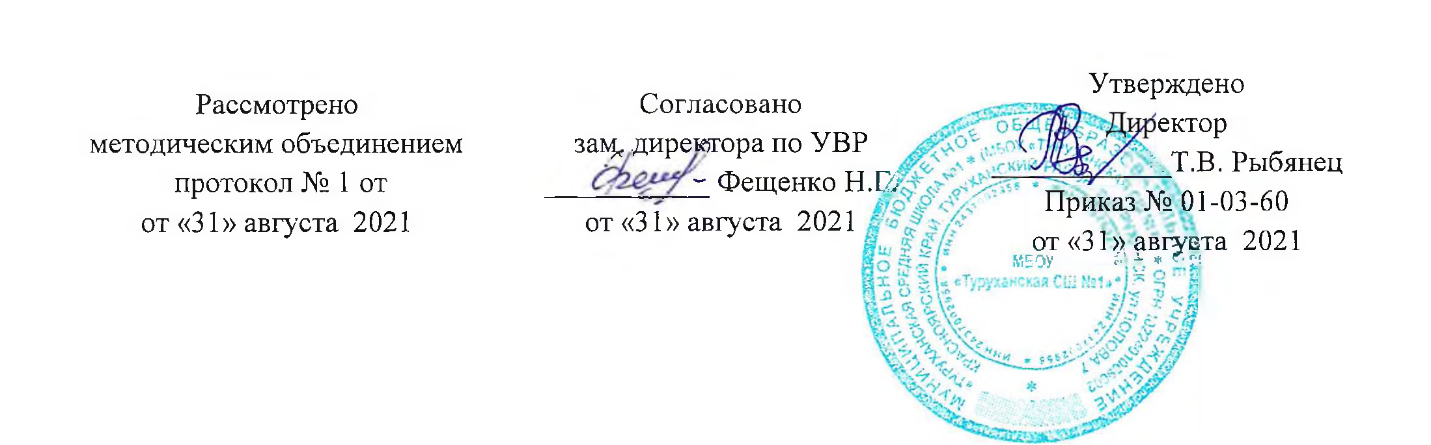 РАБОЧАЯ ПРОГРАММАпо русскому языку в 8В классе(наименование учебного курса, предмета, дисциплины)         Кейль Е.А.	(ФИО учителя разработчика)2021-2022 годПОЯСНИТЕЛЬНАЯ ЗАПИСКАРабочая программа отражает обязательное для усвоения в основной школе содержание обучения русскому языку и реализует основные идеи и установки нового Федерального государственного образовательного стандарта основного общего образования (ФГОС ООО).Основными целям изучения русского языка в 8 классе являются:Воспитание уважения к русскому языку, сознательного отношения к нему как к явлению культуры; осмысление родного языка как основного средства общения, средства получения знаний в разных сферах человеческой деятельности, средства освоения морально-этических норм, принятых в обществе; осознание этической ценности родного языка, воспитание стремления к речевому самосовершенствованию;Овладение русским языком как средством общения в повседневной жизни и учебной деятельности; развитие готовности и способности к речевому взаимодействию и взаимопониманию, потребности в речевом самосовершенствовании; овладение важнейшими общеучебными умениями и универсальными учебными действиями; овладение видами речевой деятельности, правилами использования языка в разных ситуациях общения, нормами речевого этикета; Освоение знаний об устройстве языковой системы и закономерностях её функционирования; развитие способности опознавать, анализировать, сопоставлять, классифицировать и оценивать языковые факты; обогащение активного и потенциального словарно запаса; расширение объёма используемых в речи грамматических средств; совершенствование орфографической и пунктуационной грамотности; развитие умения стилистически корректно использовать лексику и фразеологию русского языка;Программа реализует идею межпредметных связей при обучении русскому языку, что способствует развитию умения устанавливать логическую взаимосвязь между явлениями и закономерностями, которые изучаются в школе на уроках по разным предметам.Учебник для общеобразовательных учреждений под редакцией Разумовской М.М. входит в состав УМК по русскому языку для 8 класса.Содержание учебника соответствует образовательному стандарту по русскому языку.Рабочая программа под редакцией М.М.Разумовской в 8 классе рассчитана на 102 часа. По учебному плану школы на 2021-2022 учебный год на изучение русского языка в 8 классе отведено 3 часа в неделю, 102 часа в год.Внесение дополнений в рабочую программу.В связи с письмом Министерства просвещения РФ от 9 октября 2020 г. № ГД-1730/03 “О рекомендациях по корректировке образовательных программ”. При внесении изменений в Программы в части расширения использования различных образовательных технологий на основании части 2 статьи 13 Федерального закона N 273-ФЗ следует учесть особенности применения дистанционных образовательных технологий и электронного обучения в соответствии с приказом Министерства образования и науки Российской Федерации от 23 августа 2017 г. N 816 "Об утверждении Порядка применения организациями, осуществляющими образовательную деятельность, электронного обучения, дистанционных образовательных технологий при реализации образовательных программ" и приказами Министерства просвещения Российской Федерации от 17 марта 2020 г. N 103 "Об утверждении временного порядка сопровождения реализации образовательных программ начального общего, основного общего, среднего общего образования, образовательных программ среднего профессионального образования и дополнительных общеобразовательных программ с применением электронного обучения и дистанционных образовательных технологий"; от 17 марта 2020 N 104 "Об организации образовательной деятельности в организациях, реализующих образовательные программы начального общего, основного общего и среднего общего образования, образовательные программы среднего профессионального образования, соответствующего дополнительного профессионального образования и дополнительные общеобразовательные программы, в условиях распространения новой коронавирусной инфекции на территории Российской Федерации".В период пандемии применяютя в обучении электронные образовательные и дистанционно образовательные ресурсы.  Основными элементами системы ЭО и ДОТ являются: образовательные онлайн-платформы: Российская электронная школа, Учи.Ру, Фоксфорд, «ЯКласс» и другие ; цифровые образовательные ресурсы, размещенные на образовательных сайтах:  видеоконференции; вебинары; skype – общение; e-mail; облачные сервисы; электронные носители мультимедийных приложений:    к учебникам; электронные пособия, разработанные с учетом требований законодательства РФ об образовательной деятельностиРЕЗУЛЬТАТЫ ОСВОЕНИЯ УЧЕБНОГО КУРСА «РУССКИЙ ЯЗЫК»ЛИЧНОСТНЫМИ результатами освоения учащимися 8 класса основной школы программы по русскому (родному) языку являются: 1) понимание русского языка как одной из основных национально-культурных ценностей русского народа, определяющей роли родного языка в развитии интеллектуальных, творческих способностей и моральных качеств личности, его значения в процессе получения школьного образования;2) осознание эстетической ценности русского языка; уважительное отношение к родному языку, гордость за него; потребность сохранить чистоту русского языка как явления национальной культуры; стремление к речевому самосовершенствованию;3) достаточный объем словарного запаса и усвоенных грамматических средств для свободного выражения мыслей и чувств в процессе речевого общения; способность к самооценке на основе наблюдения за собственной речью.МЕТАПРЕДМЕТНЫМИ результатами освоения учащимися 8 класса основной школы программы по русскому (родному) языку являются:Коммуникативные :- планирование учебного сотрудничества с учителем и сверстниками – определение цели, функций участников, способов взаимодействия;- постановка вопросов – инициативное сотрудничество в поиске и сборе информации;- разрешение конфликтов – выявление, идентификация проблемы, поиск и оценка альтернативных способов разрешения конфликтов, принятие решения и его реализация;- управление поведением партнера – контроль, коррекция, оценка его действий;- умение с достаточной полнотой и точностью выражать свои мысли в соответствии с задачами и условиями коммуникации; владение монологической и диалогической формами речи в соответствии с грамматическими и синтаксическими нормами родного языка, современных средств коммуникации.Познавательные :- самостоятельное выделение и формулирование познавательной цели;- поиск и выделение необходимой информации; применение методов информационного поиска, в том числе с помощью компьютерных средств;- структурирование знаний;- осознанное и произвольное построение речевого высказывания в устной и письменной форме;- выбор наиболее эффективных способов решения задач в зависимости от конкретных условий;- рефлексия способов и условий действия, контроль и оценка процесса и результатов деятельности;- смысловое чтение как осмысление цели чтения и выбор вида чтения в зависимости от цели; извлечение необходимой информации из прослушанных текстов различных жанров; определение основной и второстепенной информации; свободная ориентация и восприятие текстов художественного, научного, публицистического и официально-делового стилей; понимание и адекватная оценка языка средств массовой информации;- постановка и формулирование проблемы, самостоятельное создание алгоритмов деятельности при решении проблем творческого и поискового характера.Регулятивные :- целеполагание как постановка учебной задачи на основе соотнесения того, что уже известно и усвоено учащимися, и того, что еще неизвестно;- планирование – определение последовательности промежуточных целей с учетом конечного результата; составление плана и последовательности действий;- прогнозирование – предвосхищение результата и уровня усвоения знаний, его временных характеристик;- контроль в форме сличения способа действия и его результата с заданным эталоном с целью обнаружения отклонений и отличий от эталона;- коррекция – внесение необходимых дополнений и коррективов в план и способ действия в случае расхождения эталона, реального действия и его результата; внесение изменений в результат своей деятельности, исходя из оценки этого результата самим обучающимся, учителем, товарищами;- оценка – выделение и осознание учащимися того, что уже усвоено и что еще нужно усвоить, осознание качества и уровня усвоения;- оценка результатов работы;- саморегуляция как способность к мобилизации сил и энергии, к волевому усилию (к выбору в ситуации мотивационного конфликта) и преодолению препятствий.ПРЕДМЕТНЫМИ результатами освоения учащимися 8 класса основной школы программы по русскому (родному) языку являются:1) представление об основных функциях языка, о роли русского языка как национального языка русского народа, как государственного языка Российской Федерации и языка межнационального общения, о связи языка и культуры народа, о роли родного языка в жизни человека и общества;2) понимание места родного языка в системе гуманитарных наук и его роли в образовании в целом;3) усвоение основ научных знаний о родном языке; понимание взаимосвязи его уровней и единиц;4) освоение базовых понятий лингвистики:- язык и речь, речевое общение, речь устная и письменная;- монолог, диалог и их виды;- ситуация речевого общения;- разговорная речь, научный, публицистический, официально-деловой стили, язык художественной литературы;- жанры научного, публицистического, официально-делового стилей и разговорной речи;- функционально-смысловые типы речи (повествование, описание, рассуждение);- текст, типы текста;- основные единицы языка, их признаки и особенности употребления в речи;5) овладение основными стилистическими ресурсами лексики и фразеологии русского языка, основными нормами русского литературного языка (орфоэпическими, лексическими, грамматическими, орфографическими, пунктуационными), нормами речевого этикета и использование их в своей речевой практике при создании устных и письменных высказываний;6) опознавание и анализ основных единиц языка, грамматических категорий языка, уместное употребление языковых единиц адекватно ситуации речевого общения;7) проведение различных видов анализа слова (фонетический, морфемный, словообразовательный, лексический, морфологический), синтаксического анализа словосочетания и предложения, многоаспектного анализа текста с точки зрения его основных признаков и структуры, принадлежности к определенным функциональным разновидностям языка, особенностей языкового оформления, использования выразительных средств языка;8) понимание коммуникативно-эстетических возможностей лексической и грамматической синонимии и использование их в собственной речевой практике;9) осознание эстетической функции родного языка, способность оценивать эстетическую сторону речевого высказывания при анализе текстов художественной литературы.СОДЕРЖАНИЕ УЧЕБНОГО КУРСА «РУССКИЙ ЯЗЫК»ВведениеПовторение изученного в 7 клРечь. Публицистический стиль.Синтаксис и пунктуация: словосочетание и предложение как единицы синтаксиса.Простое двусоставное предложение. Главные и второстепенные члены предложения.Односоставное простое предложение. Неполное предложение.Простое осложнённое предложение. Предложение с однородными членами.Предложения с обращениями и вводными конструкциями.Предложения с обособленными членамипрямая и косвенная речьПовторение изученного материала№/Количество часов       Тема урока       Тема урока       Тема урокаТип урокаЭлементы содержания Элементы содержания Планируемые результаты и уровень усвоенияПланируемые результаты и уровень усвоенияПланируемые результаты и уровень усвоенияПланируемые результаты и уровень усвоенияПланируемые результаты и уровень усвоенияПланируемые результаты и уровень усвоения№/Количество часов       Тема урока       Тема урока       Тема урокаТип урокаЭлементы содержания Элементы содержания №/Количество часов       Тема урока       Тема урока       Тема урокаТип урокаЭлементы содержания Элементы содержания Предметные результатыПредметные результатыЛичностные УУД Личностные УУД Метапредметные  УУДМетапредметные  УУД11Вводный урок о русском языке. Русский язык в семье славянских  народовВводный урок о русском языке. Русский язык в семье славянских  народовВводный урок о русском языке. Русский язык в семье славянских  народовУрок изучения и закрепления новых знанийВзаимоотношения русского языка с языками коренных народов России; роль русского языка на международной арене;Исследовательская работа по упр.№ 3 стр.5;Взаимоотношения русского языка с языками коренных народов России; роль русского языка на международной арене;Исследовательская работа по упр.№ 3 стр.5;Знать: роль русского языка как национального языка русского народа, отражение в языке культуры и истории народа.Уметь: объяснить с помощью словаря значение слов с национально – культурным компонентом.Знать: роль русского языка как национального языка русского народа, отражение в языке культуры и истории народа.Уметь: объяснить с помощью словаря значение слов с национально – культурным компонентом.Любовь и уважение к Отечеству, его языку, культуреЛюбовь и уважение к Отечеству, его языку, культуреР: самостоятельно формулировать проблему , способность к целеполаганию;П: извлекать информацию, представленную в разных формах;К: учитывать разные мнения и стремиться к  координации различных позиций в сотрудничестве; Р: самостоятельно формулировать проблему , способность к целеполаганию;П: извлекать информацию, представленную в разных формах;К: учитывать разные мнения и стремиться к  координации различных позиций в сотрудничестве; Функции русского языка в современном мире.2 чФункции русского языка в современном мире.2 чФункции русского языка в современном мире.2 чФункции русского языка в современном мире.2 чФункции русского языка в современном мире.2 чФункции русского языка в современном мире.2 чФункции русского языка в современном мире.2 чФункции русского языка в современном мире.2 чФункции русского языка в современном мире.2 чФункции русского языка в современном мире.2 чФункции русского языка в современном мире.2 чФункции русского языка в современном мире.2 чФункции русского языка в современном мире.2 чФункции русского языка в современном мире.2 ч2-32Речь и ее разновидности. Текст, его тема и основная мысль. Стили речиРечь и ее разновидности. Текст, его тема и основная мысль. Стили речиРечь и ее разновидности. Текст, его тема и основная мысль. Стили речиУрок развития речи. Повторение Работа с текстом: определение стиля речи, темы и основной мысли; составление лингвистического текста;Работа с текстом: определение стиля речи, темы и основной мысли; составление лингвистического текста;Знать отношения между компонентами текста; их стилистические особенности;Уметь творчески решать учебные и  практические задачи; составлять текст Знать отношения между компонентами текста; их стилистические особенности;Уметь творчески решать учебные и  практические задачи; составлять текст Умение чувствовать красоту и выразительность речи, совершенствование собственной речиУмение чувствовать красоту и выразительность речи, совершенствование собственной речиР: работать по плану, сверяя свои действия с целью;П: извлекать информацию, представленную в тексте;К: оформлять свои мысли с учётом речевой ситуации;Р: работать по плану, сверяя свои действия с целью;П: извлекать информацию, представленную в тексте;К: оформлять свои мысли с учётом речевой ситуации;Повторение пройденного в 5-7 классах 11ч -3 ч ррПовторение пройденного в 5-7 классах 11ч -3 ч ррПовторение пройденного в 5-7 классах 11ч -3 ч ррПовторение пройденного в 5-7 классах 11ч -3 ч ррПовторение пройденного в 5-7 классах 11ч -3 ч ррПовторение пройденного в 5-7 классах 11ч -3 ч ррПовторение пройденного в 5-7 классах 11ч -3 ч ррПовторение пройденного в 5-7 классах 11ч -3 ч ррПовторение пройденного в 5-7 классах 11ч -3 ч ррПовторение пройденного в 5-7 классах 11ч -3 ч ррПовторение пройденного в 5-7 классах 11ч -3 ч ррПовторение пройденного в 5-7 классах 11ч -3 ч ррПовторение пройденного в 5-7 классах 11ч -3 ч ррПовторение пройденного в 5-7 классах 11ч -3 ч рр411Повторение  орфографии и морфологии: написание н-нн в суффиксах прилагательных, причастий, наречийУрок систематизацииУрок систематизацииУрок систематизациина основе текста повторение частей речи, работа с алгоритмом написания н – нн в суффиксах разных частей речина основе текста повторение частей речи, работа с алгоритмом написания н – нн в суффиксах разных частей речиЗнать основные нормы русского литературного языка (грамматические и орфографические)Уметь опознавать языковые единицы, проводить различные виды их анализа, соблюдая в практике письма основные правила орфографии Знать основные нормы русского литературного языка (грамматические и орфографические)Уметь опознавать языковые единицы, проводить различные виды их анализа, соблюдая в практике письма основные правила орфографии Оценивают важность исполнения роли «хорошего ученика», осознают важность учёбы и познания нового;Оценивают важность исполнения роли «хорошего ученика», осознают важность учёбы и познания нового;Р: самостоятельно формулировать тему, цели урока;П: выполняют универсальные логические действия – анализ (выделение признаков); К: при необходимости отстаивают свою точку зрения, подтверждают аргументы фактами.51Слитное – раздельное написание НЕ с разными частями речиСлитное – раздельное написание НЕ с разными частями речиСлитное – раздельное написание НЕ с разными частями речиУрок систематизацииповторение написания НЕ с разными частями речи, работа над алгоритмом;повторение написания НЕ с разными частями речи, работа над алгоритмом;Знать основные нормы русского литературного языка (грамматические и орфографические)Уметь определять условия выбора нужной орфограммы, соблюдая в практике письма основные правила орфографииЗнать основные нормы русского литературного языка (грамматические и орфографические)Уметь определять условия выбора нужной орфограммы, соблюдая в практике письма основные правила орфографииОсваивание социальной роли обучающих, приобретение мотивов учебной деятельности;Осваивание социальной роли обучающих, приобретение мотивов учебной деятельности;Р: в диалоге с учителем вырабатывать критерии оценки и определять степень успешности своей работы и работы других в соответствии с этими критериями;П: устанавливают аналогии и причинно – следственные связи;К: доносят свою позицию, владея приёмами монологической речи.Р: в диалоге с учителем вырабатывать критерии оценки и определять степень успешности своей работы и работы других в соответствии с этими критериями;П: устанавливают аналогии и причинно – следственные связи;К: доносят свою позицию, владея приёмами монологической речи.61Слитное – раздельное написание НЕ и НИ с местоимениями и наречиями  п.5Слитное – раздельное написание НЕ и НИ с местоимениями и наречиями  п.5Слитное – раздельное написание НЕ и НИ с местоимениями и наречиями  п.5Урок систематизацииотличительные особенности частей речи; написание НЕ – НИ отличительные особенности частей речи; написание НЕ – НИ Знать основные нормы русского литературного языка (грамматические и орфографические)Уметь определять условия выбора нужной орфограммы, соблюдая в практике письма основные правила орфографииЗнать основные нормы русского литературного языка (грамматические и орфографические)Уметь определять условия выбора нужной орфограммы, соблюдая в практике письма основные правила орфографииОсваивание социальной роли обучающих, приобретение мотивов учебной деятельности;Осваивание социальной роли обучающих, приобретение мотивов учебной деятельности;Р: самостоятельно анализировать условия и пути достижения цели;П: устанавливают аналогии и причинно – следственные связи, выстраивают логичекую церь рассуждений, относят объекты к известным понятиям;К: доносят свою позицию, владея приёмами монологической и диалогической речи.Р: самостоятельно анализировать условия и пути достижения цели;П: устанавливают аналогии и причинно – следственные связи, выстраивают логичекую церь рассуждений, относят объекты к известным понятиям;К: доносят свою позицию, владея приёмами монологической и диалогической речи.71Употребление в тексте частицы НИ  п.5Употребление в тексте частицы НИ  п.5Употребление в тексте частицы НИ  п.5Исследованиеотличительные особенности НЕ и НИ; роль частицы НИ в предложении;отличительные особенности НЕ и НИ; роль частицы НИ в предложении;Знать основные нормы русского литературного языка (грамм - ие и орф - кие)Уметь определять условия выбора нужной орфограммы, соблюдать в практике письма основные правила орфографии.Знать основные нормы русского литературного языка (грамм - ие и орф - кие)Уметь определять условия выбора нужной орфограммы, соблюдать в практике письма основные правила орфографии.Осваивают социальные роли обучающихся, приобретают мотивы учебной деятельности и понимают личностный смысл учения;Осваивают социальные роли обучающихся, приобретают мотивы учебной деятельности и понимают личностный смысл учения;Р: самостоятельно формулировать тему, цели урока;П: выполняют универсальные логические действия – анализ (выделение признаков);К: при необходимости отстаивают свою точку зрения, подтверждают аргументы фактами.Р: самостоятельно формулировать тему, цели урока;П: выполняют универсальные логические действия – анализ (выделение признаков);К: при необходимости отстаивают свою точку зрения, подтверждают аргументы фактами.81Дефисное написание слов п.6Дефисное написание слов п.6Дефисное написание слов п.6Урок систематизации знанийсистематизация материала о правописании дефиса в словах  различных частей  речи; углубление сведений с помощью таблицсистематизация материала о правописании дефиса в словах  различных частей  речи; углубление сведений с помощью таблицЗнать  основные нормы русского литературного языка (грамматические и орфографические).Уметь определять условия выбора нужной орфограммы; соблюдать в практике письма основные правила орфографии.Знать  основные нормы русского литературного языка (грамматические и орфографические).Уметь определять условия выбора нужной орфограммы; соблюдать в практике письма основные правила орфографии.Оценивают важность исполнения роли «хорошего ученика», осознают важность учёбы и познания нового;Оценивают важность исполнения роли «хорошего ученика», осознают важность учёбы и познания нового;Р: самостоятельно определяют цель учебной деятельности, ищут средства её осуществления;П: устанавливают аналогии и причинно – следственные связи;К: отстаивают свою точку зрения, аргументируя её.Р: самостоятельно определяют цель учебной деятельности, ищут средства её осуществления;П: устанавливают аналогии и причинно – следственные связи;К: отстаивают свою точку зрения, аргументируя её.91Написание наречий и их омонимов других частей речи п.7Написание наречий и их омонимов других частей речи п.7Написание наречий и их омонимов других частей речи п.7ИсследованиеЗакрепление умения различать омонимы разных частей речи, закрепление умения грамматического анализа;Закрепление умения различать омонимы разных частей речи, закрепление умения грамматического анализа;Знать основные нормы русского литературного языка (грамматические, орфографические, пунктуационные).Уметь применять изученные правила и приёмы; пользоваться определёнными способами их примененияЗнать основные нормы русского литературного языка (грамматические, орфографические, пунктуационные).Уметь применять изученные правила и приёмы; пользоваться определёнными способами их примененияОсознание ответственности за произнесённыие и написанные словаОсознание ответственности за произнесённыие и написанные словаР: самостоятельно анализировать условия и пути достижения цели;П: устанавливают аналогии и причинно – следственные связи, выстраивают логичекую церь рассуждений, относят объекты к известным понятиям;К: при необходимости отстаивают свою точку зрения, подтверждают аргументы фактами.Р: самостоятельно анализировать условия и пути достижения цели;П: устанавливают аналогии и причинно – следственные связи, выстраивают логичекую церь рассуждений, относят объекты к известным понятиям;К: при необходимости отстаивают свою точку зрения, подтверждают аргументы фактами.101КР №1. Диктант по теме “Повторение изученного в 5–7 классах” с грамматическим заданием.КР №1. Диктант по теме “Повторение изученного в 5–7 классах” с грамматическим заданием.КР №1. Диктант по теме “Повторение изученного в 5–7 классах” с грамматическим заданием.Урок контроля знаний обучающихсяправописание Н – НН в суффиксах разных частей речи; НЕ – НЕ со словами; наречия и словоформы других частей речи;правописание Н – НН в суффиксах разных частей речи; НЕ – НЕ со словами; наречия и словоформы других частей речи;Знать основные нормы русского литературного языка.Уметь применять изученные правила и приёмы; пользоваться определёнными способами их применения;Знать основные нормы русского литературного языка.Уметь применять изученные правила и приёмы; пользоваться определёнными способами их применения;Оценивают важность исполнения роли «хорошего ученика», осознают важность учёбы и познания нового;Оценивают важность исполнения роли «хорошего ученика», осознают важность учёбы и познания нового;Р: самостоятельно составлять план решения учебной задачи;П: ориентируются в своей системе знаний и осознают необходимость нового знания;К: уметь устанавливать и сравнивать разные точки зрения прежде, чем принимать решение и делать выбор.Р: самостоятельно составлять план решения учебной задачи;П: ориентируются в своей системе знаний и осознают необходимость нового знания;К: уметь устанавливать и сравнивать разные точки зрения прежде, чем принимать решение и делать выбор.111Анализ контрольного диктантаАнализ контрольного диктантаАнализ контрольного диктантаУрок коррекции  знанийРабота над ошибками в контрольном диктанте.взаимопроверка отдельных заданий; повторение правилРабота над ошибками в контрольном диктанте.взаимопроверка отдельных заданий; повторение правилЗнать основные нормы русского литературного языка.Уметь редактировать написания, в которых были допущены ошибки Знать основные нормы русского литературного языка.Уметь редактировать написания, в которых были допущены ошибки Оценивают важность исполнения роли «хорошего ученика», осознают важность учёбы и познания нового;Оценивают важность исполнения роли «хорошего ученика», осознают важность учёбы и познания нового;Р: самостоятельно анализировать условия и пути достижения цели;П: устанавливают аналогии и причинно – следственные связи;К: при необходимости отстаивают свою точку зрения, подтверждают аргументы фактами.Р: самостоятельно анализировать условия и пути достижения цели;П: устанавливают аналогии и причинно – следственные связи;К: при необходимости отстаивают свою точку зрения, подтверждают аргументы фактами.121Повторение. Типы речи. Способы и средства связи предложений в тексте п.8, 9Повторение. Типы речи. Способы и средства связи предложений в тексте п.8, 9Повторение. Типы речи. Способы и средства связи предложений в тексте п.8, 9Урок обобщения изученных знанийопределение структуры текста, способов  и средств связи предложений, создание собственного  текста с опорой на структуру и языковые средства выразительности текста-образца; редактирование  созданного текстаопределение структуры текста, способов  и средств связи предложений, создание собственного  текста с опорой на структуру и языковые средства выразительности текста-образца; редактирование  созданного текстаЗнать признаки текста и его функционально смысловых типов; принцип построения текста.Уметь творчески решать учебные и практические задачи; составлять текстЗнать признаки текста и его функционально смысловых типов; принцип построения текста.Уметь творчески решать учебные и практические задачи; составлять текстИщут свою позицию в многообразии общественных и мировоззренческих позицийИщут свою позицию в многообразии общественных и мировоззренческих позицийР: в диалоге с учителем вырабатывать критерии оценки и определять степень успешности своей работы и работы других в соответствии с этими критериями;П: выполняют универсальные логические действия – анализ (выделение признаков);К: отстаивают свою точку зрения, аргументируя её.Р: в диалоге с учителем вырабатывать критерии оценки и определять степень успешности своей работы и работы других в соответствии с этими критериями;П: выполняют универсальные логические действия – анализ (выделение признаков);К: отстаивают свою точку зрения, аргументируя её.13-14РР2КР №2.  Сжатое изложениеКР №2.  Сжатое изложениеКР №2.  Сжатое изложениеУрок развития речиСовершенствование  навыков сжатия текста изложения; определение смысловых частей, микротем;работа с толковым словарёмСовершенствование  навыков сжатия текста изложения; определение смысловых частей, микротем;работа с толковым словарёмЗнать особенности написания сжатого изложения; приёмы компрессииУметь определять смысловые части текста, использовать приёмы сжатия текстаЗнать особенности написания сжатого изложения; приёмы компрессииУметь определять смысловые части текста, использовать приёмы сжатия текстаИнтерес к письму, к созданию собственных текстов, стремление к совершенствованию собственной речиИнтерес к письму, к созданию собственных текстов, стремление к совершенствованию собственной речиР: самостоятельно составлять план решения учебной задачи;П: самостоятельно предполагают, какая информация нужна для решения предметной учебной задачи;К: оформлять свои мысли в устной и письменной форме с учётом речевой ситуации.Р: самостоятельно составлять план решения учебной задачи;П: самостоятельно предполагают, какая информация нужна для решения предметной учебной задачи;К: оформлять свои мысли в устной и письменной форме с учётом речевой ситуации.Понятие о синтаксисе и пунктуации.   Словосочетание  4чПонятие о синтаксисе и пунктуации.   Словосочетание  4чПонятие о синтаксисе и пунктуации.   Словосочетание  4чПонятие о синтаксисе и пунктуации.   Словосочетание  4чПонятие о синтаксисе и пунктуации.   Словосочетание  4чПонятие о синтаксисе и пунктуации.   Словосочетание  4чПонятие о синтаксисе и пунктуации.   Словосочетание  4чПонятие о синтаксисе и пунктуации.   Словосочетание  4чПонятие о синтаксисе и пунктуации.   Словосочетание  4чПонятие о синтаксисе и пунктуации.   Словосочетание  4чПонятие о синтаксисе и пунктуации.   Словосочетание  4чПонятие о синтаксисе и пунктуации.   Словосочетание  4чПонятие о синтаксисе и пунктуации.   Словосочетание  4чПонятие о синтаксисе и пунктуации.   Словосочетание  4ч151Понятие о синтаксисе и пунктуации.   Словосочетание п.10Понятие о синтаксисе и пунктуации.   Словосочетание п.10Понятие о синтаксисе и пунктуации.   Словосочетание п.10Комбинированныйуглубление представления о новом разделе – синтаксисе и пунктуации; формирование умения различать слова с предлогами, словосочетания и предложения, вычленение словосочетания из предложения;углубление представления о новом разделе – синтаксисе и пунктуации; формирование умения различать слова с предлогами, словосочетания и предложения, вычленение словосочетания из предложения;Знать строение словосочетаний; отношения между компонентами словосочетания; отличие словосочетаний от слова и предложения; способы выражения;Уметь вычленять словосочетание из предложения; подбирать синонимичные словосочетания как средства выразительности речи; использовать их в устной и письменной речи.Знать строение словосочетаний; отношения между компонентами словосочетания; отличие словосочетаний от слова и предложения; способы выражения;Уметь вычленять словосочетание из предложения; подбирать синонимичные словосочетания как средства выразительности речи; использовать их в устной и письменной речи.Осваивание социальной роли обучающих, приобретение мотивов учебной деятельности;Осваивание социальной роли обучающих, приобретение мотивов учебной деятельности;Р: самостоятельно формулировать тему, цели урока;П: устанавливают аналогии и причинно – следственные связи, выстраивают логичекую церь рассуждений, относят объекты к известным понятиям;К: доносят свою позицию, владея приёмами монологической и диалогической речи.Р: самостоятельно формулировать тему, цели урока;П: устанавливают аналогии и причинно – следственные связи, выстраивают логичекую церь рассуждений, относят объекты к известным понятиям;К: доносят свою позицию, владея приёмами монологической и диалогической речи.161Виды связи в словосочетании  п.10Виды связи в словосочетании  п.10Виды связи в словосочетании  п.10Урок изучения и закрепления новых знанийзнакомство со способами подчинительной и сочинительной связи, такими видами связи как окончание, предлог и окончание, союз, интонация; определение способа подчинительной связи: согласования, управления, примыкания;знакомство со способами подчинительной и сочинительной связи, такими видами связи как окончание, предлог и окончание, союз, интонация; определение способа подчинительной связи: согласования, управления, примыкания;Знать строение словосочетаний; отношения между компонентами; отличие словосочетаний от слова и предложения; способы выражения;Уметь вычленять словосочетания из предложения, подбирать синонимичные словосочетания как средство выразительности речи; выполнять разбор словосочетаний; находить в тексте цельные словосочетания, давать их толкование; использовать как в устной, так и в письменной речиЗнать строение словосочетаний; отношения между компонентами; отличие словосочетаний от слова и предложения; способы выражения;Уметь вычленять словосочетания из предложения, подбирать синонимичные словосочетания как средство выразительности речи; выполнять разбор словосочетаний; находить в тексте цельные словосочетания, давать их толкование; использовать как в устной, так и в письменной речиОценивают важность исполнения роли «хорошего ученика», осознают важность учёбы и познания нового;Оценивают важность исполнения роли «хорошего ученика», осознают важность учёбы и познания нового;Р: самостоятельно определяют цель учебной деятельности, ищут средства её осуществления;П: устанавливают аналогии и причинно – следственные связи;К: при необходимости отстаивают свою точку зрения, подтверждают аргументы фактами.Р: самостоятельно определяют цель учебной деятельности, ищут средства её осуществления;П: устанавливают аналогии и причинно – следственные связи;К: при необходимости отстаивают свою точку зрения, подтверждают аргументы фактами.171Основные виды словосочетанийОсновные виды словосочетанийОсновные виды словосочетанийКомбинированныйзнакомство с цельными словосочетаниями и их употреблением в речи, вычленение словосочетания из предложения, его характеристика;экспресс - диагностиказнакомство с цельными словосочетаниями и их употреблением в речи, вычленение словосочетания из предложения, его характеристика;экспресс - диагностикаЗнать строение словосочетаний; отношения между компонентами; отличие словосочетаний от слова и предложения; способы выражения;Уметь вычленять словосочетания из предложения, подбирать синонимичные словосочетания как средство выразительности речи; выполнять разбор словосочетаний; находить в тексте цельные словосочетания, давать их толкование; использовать как в устной, так и в письменной речиЗнать строение словосочетаний; отношения между компонентами; отличие словосочетаний от слова и предложения; способы выражения;Уметь вычленять словосочетания из предложения, подбирать синонимичные словосочетания как средство выразительности речи; выполнять разбор словосочетаний; находить в тексте цельные словосочетания, давать их толкование; использовать как в устной, так и в письменной речиПрогнозируют оценки одних и тех же ситуаций с позиций разных людейПрогнозируют оценки одних и тех же ситуаций с позиций разных людейР: Составляют план выполнения задачи, решения проблем творческого и поискового характера;П: устанавливают аналогии и причинно – следственные связи, выстраивают логическую цепь рассуждений;К: отстаивают свою точку зрения, аргументируя её.Р: Составляют план выполнения задачи, решения проблем творческого и поискового характера;П: устанавливают аналогии и причинно – следственные связи, выстраивают логическую цепь рассуждений;К: отстаивают свою точку зрения, аргументируя её.181Употребление словосочетаний в речиУпотребление словосочетаний в речиУпотребление словосочетаний в речиКомбинированныйособенности словосочетаний как единиц синтаксиса;  вычленение словосочетания из предложения, его характеристика;особенности словосочетаний как единиц синтаксиса;  вычленение словосочетания из предложения, его характеристика;Знать строение словосочетаний; отношения между компонентами словосочетания; способы выражения значения;Уметь находить в тексте словосочетания, давать толкование; использовать в устной и письменной речи.Знать строение словосочетаний; отношения между компонентами словосочетания; способы выражения значения;Уметь находить в тексте словосочетания, давать толкование; использовать в устной и письменной речи.Осваивание социальной роли обучающих, приобретение мотивов учебной деятельности;Осваивание социальной роли обучающих, приобретение мотивов учебной деятельности;Р: самостоятельно формулировать тему, цели урока;П: выполняют универсальные логические действия – анализ (выделение признаков);К: доносят свою позицию, владея приёмами монологической и диалогической речи.Р: самостоятельно формулировать тему, цели урока;П: выполняют универсальные логические действия – анализ (выделение признаков);К: доносят свою позицию, владея приёмами монологической и диалогической речи.Простое предложение.3 чПростое предложение.3 чПростое предложение.3 чПростое предложение.3 чПростое предложение.3 чПростое предложение.3 чПростое предложение.3 чПростое предложение.3 чПростое предложение.3 чПростое предложение.3 чПростое предложение.3 чПростое предложение.3 чПростое предложение.3 чПростое предложение.3 ч191Предложение.  Предложение.  Предложение.  Урок обобщения и систематизации  знанийзнакомство со строением предложения, его видами по цели высказывания и эмоциональной окраске, с синтаксическим разбором предложения;: работа с таблицей на стр. 37знакомство со строением предложения, его видами по цели высказывания и эмоциональной окраске, с синтаксическим разбором предложения;: работа с таблицей на стр. 37Знать основные единицы языка, их признаки;Уметь осознавать предложения как основную единицу языка, средство выражения мысли, чувств; употреблять в речи предложения, разные по цели высказывания; уметь работать с художественными текстами.Знать основные единицы языка, их признаки;Уметь осознавать предложения как основную единицу языка, средство выражения мысли, чувств; употреблять в речи предложения, разные по цели высказывания; уметь работать с художественными текстами.Объясняют отдельные ближайшие цели саморазвития, свои наиболее заметные достиженияОбъясняют отдельные ближайшие цели саморазвития, свои наиболее заметные достиженияР: самостоятельно анализировать условия и пути достижения цели;П: выполняют универсальгние логические действия – анализ (выделение признаков);К: учатся критично относиться к собственному мнению.Р: самостоятельно анализировать условия и пути достижения цели;П: выполняют универсальгние логические действия – анализ (выделение признаков);К: учатся критично относиться к собственному мнению.201Двусоставные  и односоставные предложения п.11Двусоставные  и односоставные предложения п.11Двусоставные  и односоставные предложения п.11Комбинированныйзнакомство с двусоставными простыми предложения, особенностями их употребления;знакомство с двусоставными простыми предложения, особенностями их употребления;Знать основные единицы языка, их признакиУметь вычленять односоставные и двусоставные предложения в тексте; находить главные члены предложения; выполнять синтаксический разбор простого предложенияЗнать основные единицы языка, их признакиУметь вычленять односоставные и двусоставные предложения в тексте; находить главные члены предложения; выполнять синтаксический разбор простого предложенияОбъясняют отдельные ближайшие цели саморазвития, свои наиболее заметные достиженияОбъясняют отдельные ближайшие цели саморазвития, свои наиболее заметные достиженияР: самостоятельно составлять план решения учебной задачи;П: составляют сложный план текста, умеют передавать содержание в развёрнутом виде;К: при необходимости отстаивают свою точку зрения, подтверждают аргументы фактами.Р: самостоятельно составлять план решения учебной задачи;П: составляют сложный план текста, умеют передавать содержание в развёрнутом виде;К: при необходимости отстаивают свою точку зрения, подтверждают аргументы фактами.211Интонация простого предложения п.12Интонация простого предложения п.12Интонация простого предложения п.12Комбинированныйвведение понятия об интонации и ее элементах, формирование умения правильно читать фразы в соответствии с пометами, составлять лингвистический рассказ об интонации, характеризовать порядок слов в предложении; составление интонационной схемы предложения;ЗСП – 3;введение понятия об интонации и ее элементах, формирование умения правильно читать фразы в соответствии с пометами, составлять лингвистический рассказ об интонации, характеризовать порядок слов в предложении; составление интонационной схемы предложения;ЗСП – 3;Знать основные единицы языка, их признаки.Уметь вычленять односоставные и двусоставные предложения в тексте; находить главные члены предложения; выполнять синтаксический разбор простого предложенияЗнать основные единицы языка, их признаки.Уметь вычленять односоставные и двусоставные предложения в тексте; находить главные члены предложения; выполнять синтаксический разбор простого предложенияОценивают важность исполнения роли «хорошего ученика», осознают важность учёбы и познания нового;Оценивают важность исполнения роли «хорошего ученика», осознают важность учёбы и познания нового;Р: самостоятельно анализировать условия и пути достижения цели;П: устанавливают аналогии и причинно – следственные связи, выстраивают логичекую церь рассуждений, относят объекты к известным понятиям;К: учатся критично относиться к собственному мнению.Р: самостоятельно анализировать условия и пути достижения цели;П: устанавливают аналогии и причинно – следственные связи, выстраивают логичекую церь рассуждений, относят объекты к известным понятиям;К: учатся критично относиться к собственному мнению.Главные члены предложения.6 чГлавные члены предложения.6 чГлавные члены предложения.6 чГлавные члены предложения.6 чГлавные члены предложения.6 чГлавные члены предложения.6 чГлавные члены предложения.6 чГлавные члены предложения.6 чГлавные члены предложения.6 чГлавные члены предложения.6 чГлавные члены предложения.6 чГлавные члены предложения.6 чГлавные члены предложения.6 чГлавные члены предложения.6 ч221Главные члены  предложения. Подлежащее и способы его выражения. Синтаксический разбор предложения   п.13Главные члены  предложения. Подлежащее и способы его выражения. Синтаксический разбор предложения   п.13Главные члены  предложения. Подлежащее и способы его выражения. Синтаксический разбор предложения   п.13Комбинированныйобобщение сведений о подлежащем и углубление материала; выделение главных членов предложения, определение способов их выражения; обобщение сведений о подлежащем и углубление материала; выделение главных членов предложения, определение способов их выражения; Знать основные единицы языка, их признаки, определения.Уметь находить подлежащее в предложении; согласовывать подлежащее со сказуемымЗнать основные единицы языка, их признаки, определения.Уметь находить подлежащее в предложении; согласовывать подлежащее со сказуемымОсваивание социальной роли обучающих, приобретение мотивов учебной деятельности;Осваивание социальной роли обучающих, приобретение мотивов учебной деятельности;Р: самостоятельно формулировать тему, цели урока;П: устанавливают аналогии и причинно – следственные связи, выстраивают логичекую церь рассуждений, относят объекты к известным понятиям;К: осознавать важность коммуникативных умений в жизни человека.Р: самостоятельно формулировать тему, цели урока;П: устанавливают аналогии и причинно – следственные связи, выстраивают логичекую церь рассуждений, относят объекты к известным понятиям;К: осознавать важность коммуникативных умений в жизни человека.23-242Способы выражения сказуемого  п.14Способы выражения сказуемого  п.14Способы выражения сказуемого  п.14Урок изучения и закрепления новых знанийзнакомство со способами выражения  видами сказуемого; формирование умения делать синтаксический разбор простого предложения, владеть приемами различения типов сказуемых;экспресс - диагностиказнакомство со способами выражения  видами сказуемого; формирование умения делать синтаксический разбор простого предложения, владеть приемами различения типов сказуемых;экспресс - диагностикаЗнать основные  признаки выражения сказуемогоУметь различать сказуемые по составу, по способу выражения лексического и грамматического значений; стилистически различать простые и составные глагольные сказуемые; определять способы выражения именной части сказуемого; Знать основные  признаки выражения сказуемогоУметь различать сказуемые по составу, по способу выражения лексического и грамматического значений; стилистически различать простые и составные глагольные сказуемые; определять способы выражения именной части сказуемого; Объясняют отдельные ближайшие цели саморазвития, свои наиболее заметные достиженияОбъясняют отдельные ближайшие цели саморазвития, свои наиболее заметные достиженияР: самостоятельно анализировать условия и пути достижения цели;П: устанавливают аналогии и причинно – следственные связи, выстраивают логичекую церь рассуждений, относят объекты к известным понятиям;К: при необходимости отстаивают свою точку зрения, подтверждают аргументы фактами.Р: самостоятельно анализировать условия и пути достижения цели;П: устанавливают аналогии и причинно – следственные связи, выстраивают логичекую церь рассуждений, относят объекты к известным понятиям;К: при необходимости отстаивают свою точку зрения, подтверждают аргументы фактами.25-262Тире между подлежащим и сказуемым. Согласование главных членов предложения.  п.15, 16Тире между подлежащим и сказуемым. Согласование главных членов предложения.  п.15, 16Тире между подлежащим и сказуемым. Согласование главных членов предложения.  п.15, 16Комбинированныйуглубление знаний об условиях постановки тире между подлежащим и сказуемым; формирование навыка постановки тире в простом предложении;углубление знаний об условиях постановки тире между подлежащим и сказуемым; формирование навыка постановки тире в простом предложении;Знать основные нормы русского литературного языка Уметь находить подлежащее и сказуемое, ставить знаки препинания между ними; составлять предложения в соответствии с грамматическим заданиемЗнать основные нормы русского литературного языка Уметь находить подлежащее и сказуемое, ставить знаки препинания между ними; составлять предложения в соответствии с грамматическим заданиемЗамечают и признают расхождения своих поступков с заявленными позициями, взглядами;Замечают и признают расхождения своих поступков с заявленными позициями, взглядами;Р: самостоятельно определяют цель учебной деятельности, ищут средства её осуществления;П: выполняют универсальные логические действия – анализ (выделение признаков);К: учатся критично относиться к собственному мнению.Р: самостоятельно определяют цель учебной деятельности, ищут средства её осуществления;П: выполняют универсальные логические действия – анализ (выделение признаков);К: учатся критично относиться к собственному мнению.27КР1КР №3. За 1 четверть Контрольный диктант с грамматическим заданием и его анализперенестиКР №3. За 1 четверть Контрольный диктант с грамматическим заданием и его анализперенестиКР №3. За 1 четверть Контрольный диктант с грамматическим заданием и его анализперенестиУрок контроля знаний обучающихся и коррекции  знанийвыявление уровня усвоения темы, продолжить формирование навыков грамотного письма; выявление уровня усвоения темы, продолжить формирование навыков грамотного письма; Знать основные нормы русского литературного языкаУметь применять изученные орфограммы, соблюдая основные правила орфографииЗнать основные нормы русского литературного языкаУметь применять изученные орфограммы, соблюдая основные правила орфографииОценивают важность исполнения роли «хорошего ученика», осознают важность учёбы и познания нового;Оценивают важность исполнения роли «хорошего ученика», осознают важность учёбы и познания нового;Р: самостоятельно анализировать условия и пути достижения цели;П: ориентируются в своей системе знаний и осознают необходимость нового знания;К: уметь устанавливать и сравнивать разные точки зрения прежде, чем принимать решения и делать выводы.Р: самостоятельно анализировать условия и пути достижения цели;П: ориентируются в своей системе знаний и осознают необходимость нового знания;К: уметь устанавливать и сравнивать разные точки зрения прежде, чем принимать решения и делать выводы.Второстепенные члены предложения 10ч -2 ч ррВторостепенные члены предложения 10ч -2 ч ррВторостепенные члены предложения 10ч -2 ч ррВторостепенные члены предложения 10ч -2 ч ррВторостепенные члены предложения 10ч -2 ч ррВторостепенные члены предложения 10ч -2 ч ррВторостепенные члены предложения 10ч -2 ч ррВторостепенные члены предложения 10ч -2 ч ррВторостепенные члены предложения 10ч -2 ч ррВторостепенные члены предложения 10ч -2 ч ррВторостепенные члены предложения 10ч -2 ч ррВторостепенные члены предложения 10ч -2 ч ррВторостепенные члены предложения 10ч -2 ч ррВторостепенные члены предложения 10ч -2 ч рр281Грамматические значения второстепенных членов предложения, их роль в предложении. Определение п. 17Грамматические значения второстепенных членов предложения, их роль в предложении. Определение п. 17Грамматические значения второстепенных членов предложения, их роль в предложении. Определение п. 17Комбиниованныйповторение  систематизация изученного материала по теме;определение второстепенных членов по вопросам; углубление сведений об определении: 1) различать согласованные и несогласованные определения; 2) определять способы их выражения;составление таблицы, заполнение примерами;повторение  систематизация изученного материала по теме;определение второстепенных членов по вопросам; углубление сведений об определении: 1) различать согласованные и несогласованные определения; 2) определять способы их выражения;составление таблицы, заполнение примерами;Знать основные единицы языка, их признакиУметь находить в предложении второстепенные члены; ставить к ним вопросы, определять роль второстепенных членов в предложенииЗнать основные единицы языка, их признакиУметь находить в предложении второстепенные члены; ставить к ним вопросы, определять роль второстепенных членов в предложенииОсваивание социальной роли обучающих, приобретение мотивов учебной деятельности;Осваивание социальной роли обучающих, приобретение мотивов учебной деятельности;Р: самостоятельно формулировать тему, цели урока;П: устанавливают аналогии и причинно – следственные связи, выстраивают логичекую церь рассуждений, относят объекты к известным понятиям;К: при необходимости отстаивают свою точку зрения, подтверждают аргументы фактами.Р: самостоятельно формулировать тему, цели урока;П: устанавливают аналогии и причинно – следственные связи, выстраивают логичекую церь рассуждений, относят объекты к известным понятиям;К: при необходимости отстаивают свою точку зрения, подтверждают аргументы фактами.29-302Определение. Приложение  п.17Определение. Приложение  п.17Определение. Приложение  п.17Урок изучения и закрепления новых знанийзнакомство с приложением как разновидностью определения; формирование умения делать синтаксический разбор простого предложения, в составе которого есть приложение;знакомство с приложением как разновидностью определения; формирование умения делать синтаксический разбор простого предложения, в составе которого есть приложение;Знать основные единицы языка, их признаки, определенияУметь находить в тексте определения и приложения, определять способы их выражения; использовать в речи определения для характеристики предмета, явления; распознавать приложения среди других членов предложения; Знать основные единицы языка, их признаки, определенияУметь находить в тексте определения и приложения, определять способы их выражения; использовать в речи определения для характеристики предмета, явления; распознавать приложения среди других членов предложения; Оценивают важность исполнения роли «хорошего ученика», осознают важность учёбы и познания нового;Оценивают важность исполнения роли «хорошего ученика», осознают важность учёбы и познания нового;Р: Составляют план выполнения задачи, решения проблем творческого и поискового характера;П: выполняют универсальные логические действия – выполняют анализ (выделение признаков);К: учитывать разные мнения и стремиться к кординации различных позиций в сотрудничестве.Р: Составляют план выполнения задачи, решения проблем творческого и поискового характера;П: выполняют универсальные логические действия – выполняют анализ (выделение признаков);К: учитывать разные мнения и стремиться к кординации различных позиций в сотрудничестве.311Дополнение  п. 18Дополнение  п. 18Дополнение  п. 18Комбинированныйформирование умения находить в предложении и характеризовать дополнения, формировать умения различать подлежащее и дополнение в омонимичной форме; формирование умения находить в предложении и характеризовать дополнения, формировать умения различать подлежащее и дополнение в омонимичной форме; Знать определения всех членов предложения, их признаки, отличияУметь отличать второстепенные члены друг от друга, ставить вопрос, находить их в тексте; определять способ выражения и роль в предложенииЗнать определения всех членов предложения, их признаки, отличияУметь отличать второстепенные члены друг от друга, ставить вопрос, находить их в тексте; определять способ выражения и роль в предложенииАнализируя текст, учатся объяснять себе, «что во мне хорошо, а что плохо», «что хочу» и «что могу»Анализируя текст, учатся объяснять себе, «что во мне хорошо, а что плохо», «что хочу» и «что могу»Р: самостоятельно определяют цель учебной деятельности, ищут средства её осуществления;П: выполняют универсальные логические действия – выполняют анализ (выделение признаков);К: доносят свою позицию, владея приёмами монологической и диалогической речи.Р: самостоятельно определяют цель учебной деятельности, ищут средства её осуществления;П: выполняют универсальные логические действия – выполняют анализ (выделение признаков);К: доносят свою позицию, владея приёмами монологической и диалогической речи.321Обстоятельство п.19Обстоятельство п.19Обстоятельство п.19Комбинированныйформирование умения находить в предложении и характеризовать обстоятельства, определять способы его выражения; составление таблицы, заполнение примерами; формирование умения находить в предложении и характеризовать обстоятельства, определять способы его выражения; составление таблицы, заполнение примерами; Знать определения всех членов предложения, их признаки, отличияУметь отличать второстепенные члены друг от друга, ставить вопрос, находить их в тексте; определять способ выражения и роль в предложенииЗнать определения всех членов предложения, их признаки, отличияУметь отличать второстепенные члены друг от друга, ставить вопрос, находить их в тексте; определять способ выражения и роль в предложенииОсваивание социальной роли обучающих, приобретение мотивов учебной деятельности;Осваивание социальной роли обучающих, приобретение мотивов учебной деятельности;Р: Составляют план выполнения задачи, решения проблем творческого и поискового характера;П: выполняют универсальные логические действия – выполняют анализ (выделение признаков);К: учатся критично относиться к собственному мнению.Р: Составляют план выполнения задачи, решения проблем творческого и поискового характера;П: выполняют универсальные логические действия – выполняют анализ (выделение признаков);К: учатся критично относиться к собственному мнению.33-342Обстоятельства, выраженные сравнительным оборотом  п. 19Обстоятельства, выраженные сравнительным оборотом  п. 19Обстоятельства, выраженные сравнительным оборотом  п. 19Исследованиеформирование умения узнавать сравнительный оборот и ставить запятые, закрепить умения различать синтаксические конструкции с союзом КАК;роль сравнительного оборота как средства выразительности;формирование умения узнавать сравнительный оборот и ставить запятые, закрепить умения различать синтаксические конструкции с союзом КАК;роль сравнительного оборота как средства выразительности;Знать определения всех членов предложения, их признаки, отличия Уметь отличать второстепенные члены друг от друга, ставить вопрос, находить их в тексте; определять способ выражения и роль в предложенииЗнать определения всех членов предложения, их признаки, отличия Уметь отличать второстепенные члены друг от друга, ставить вопрос, находить их в тексте; определять способ выражения и роль в предложенииОбъясняют отдельные ближайшие цели саморазвития, свои наиболее заметные достиженияОбъясняют отдельные ближайшие цели саморазвития, свои наиболее заметные достиженияР: самостоятельно формулировать тему, цели урока;П: устанавливают аналогии и причинно – следственные связи, выстраивают логичекую церь рассуждений, относят объекты к известным понятиям;К: уметь договариваться и приходить к общему решению в совместной деятельности.Р: самостоятельно формулировать тему, цели урока;П: устанавливают аналогии и причинно – следственные связи, выстраивают логичекую церь рассуждений, относят объекты к известным понятиям;К: уметь договариваться и приходить к общему решению в совместной деятельности.351Самостоятельная работа по теме «Главные и второстепенные члены предложения»Самостоятельная работа по теме «Главные и второстепенные члены предложения»Самостоятельная работа по теме «Главные и второстепенные члены предложения»Урок контроля знаний обучающихсявыявление уровеня усвоения темы, продолжить формирование навыков грамотного письма; выявление уровеня усвоения темы, продолжить формирование навыков грамотного письма; Знать определения всех членов предложения, их признаки, отличияУметь отличать второстепенные члены друг от друга, ставить вопрос, находить их в тексте; определять способ выражения и роль в предложенииЗнать определения всех членов предложения, их признаки, отличияУметь отличать второстепенные члены друг от друга, ставить вопрос, находить их в тексте; определять способ выражения и роль в предложенииОценивают важность исполнения роли «хорошего ученика», осознают важность учёбы и познания нового;Оценивают важность исполнения роли «хорошего ученика», осознают важность учёбы и познания нового;Р: самостоятельно анализировать условия и пути достижения цели;П: ориентируются в своей системе знаний и осознают необходимость нового знания;К: умение формулировать собственное мнение и позицию.Р: самостоятельно анализировать условия и пути достижения цели;П: ориентируются в своей системе знаний и осознают необходимость нового знания;К: умение формулировать собственное мнение и позицию.36 РР1Порядок слов в предложении  п. 20Порядок слов в предложении  п. 20Порядок слов в предложении  п. 20Комбинированныйсинтаксическое значение и стилистическая функция  порядка слов в предложении;синтаксическое значение и стилистическая функция  порядка слов в предложении;Знать основные единицы языка, их признакиУметь с помощью логического ударения и порядка слов выделять наиболее важное слово в предложении; выразительно читать текстЗнать основные единицы языка, их признакиУметь с помощью логического ударения и порядка слов выделять наиболее важное слово в предложении; выразительно читать текстОсваивание социальной роли обучающих, приобретение мотивов учебной деятельности;Осваивание социальной роли обучающих, приобретение мотивов учебной деятельности;Р: Составляют план выполнения задачи, решения проблем творческого и поискового характера;П: ориентируются в своей системе знаний и осознают необходимость нового знания;К: учатся критически  относиться к собственному мнению.Р: Составляют план выполнения задачи, решения проблем творческого и поискового характера;П: ориентируются в своей системе знаний и осознают необходимость нового знания;К: учатся критически  относиться к собственному мнению.37РР1Репортаж – жанр публицистики. Репортаж-повествование, его строение, характерные языковые средства п. 21Репортаж – жанр публицистики. Репортаж-повествование, его строение, характерные языковые средства п. 21Репортаж – жанр публицистики. Репортаж-повествование, его строение, характерные языковые средства п. 21Урок изучения и закрепления новых знанийотличия репортажа от других жанров, самостоятельный анализ и создание текста репортажа;сообщения по теме;редактирование созданного текста репортажа;отличия репортажа от других жанров, самостоятельный анализ и создание текста репортажа;сообщения по теме;редактирование созданного текста репортажа;Знать признаки репортажа и его функционально – смысловых типов; основные нормы русского литературного языкаУметь определять тему, основную мысль текста, функционально – смысловой тип и стиль речи; анализировать структуру и языковые особенности текста; свободно излагать свои мысли, соблюдая нормы построения текстаЗнать признаки репортажа и его функционально – смысловых типов; основные нормы русского литературного языкаУметь определять тему, основную мысль текста, функционально – смысловой тип и стиль речи; анализировать структуру и языковые особенности текста; свободно излагать свои мысли, соблюдая нормы построения текстаИнтерес к письму, к созданию собственных текстов, стремление к совершенствованию собственной речиИнтерес к письму, к созданию собственных текстов, стремление к совершенствованию собственной речиР: в диалоге с учителем вырабатывать критерии оценки и определять степень успешности своей работы и работы других в соответствии с этими критериями;П: самостоятельно отбирают для решения учебных задач необходимый материал, словари, энциклопедии, электронные диски;К: при необходимости отстаивают свою точку зрения, подтверждают аргументы фактами.Р: в диалоге с учителем вырабатывать критерии оценки и определять степень успешности своей работы и работы других в соответствии с этими критериями;П: самостоятельно отбирают для решения учебных задач необходимый материал, словари, энциклопедии, электронные диски;К: при необходимости отстаивают свою точку зрения, подтверждают аргументы фактами.381Виды  односоставных предложений. Определенно-личные предложения п.22, 23Виды  односоставных предложений. Определенно-личные предложения п.22, 23Виды  односоставных предложений. Определенно-личные предложения п.22, 23Урок изучения и закрепления новых знанийзнакомство с особенностями смысловых значений односоставных предложений в сопоставлении с двусоставными; синтаксический разбор односоставных предложений; использование их в тексте;знакомство с особенностями смысловых значений односоставных предложений в сопоставлении с двусоставными; синтаксический разбор односоставных предложений; использование их в тексте;Знать основные единицы языка, их признакиУметь опознавать языковые единицы, проводить различные виды анализа; различать виды односоставных предложений; проводить наблюдение: стилистические возможности односоставных предложенийЗнать основные единицы языка, их признакиУметь опознавать языковые единицы, проводить различные виды анализа; различать виды односоставных предложений; проводить наблюдение: стилистические возможности односоставных предложенийАнализируя текст, учатся объяснять себе, «что во мне хорошо, а что плохо», «что хочу» и «что могу»Анализируя текст, учатся объяснять себе, «что во мне хорошо, а что плохо», «что хочу» и «что могу»Р: самостоятельно составлять план решения учебной задачи;П: устанавливают аналогии и причинно – следственные связи, выстраивают логичекую церь рассуждений, относят объекты к известным понятиям;К: доносят свою позицию, владея приёмами монологической и диалогической речи.Р: самостоятельно составлять план решения учебной задачи;П: устанавливают аналогии и причинно – следственные связи, выстраивают логичекую церь рассуждений, относят объекты к известным понятиям;К: доносят свою позицию, владея приёмами монологической и диалогической речи.39-40РР2Контрольная работа № 4. Изложение с  творческим заданиемКонтрольная работа № 4. Изложение с  творческим заданиемКонтрольная работа № 4. Изложение с  творческим заданиемУрок развития речизакрепление навыка передачи текста с сохранением его типологической формы, основных лексических и синтаксических особенностей; закрепление навыка передачи текста с сохранением его типологической формы, основных лексических и синтаксических особенностей; Знать особенности написания сжатого изложения; приёмы компрессииУметь определять смысловые части текста, использовать приёмы сжатия текстаЗнать особенности написания сжатого изложения; приёмы компрессииУметь определять смысловые части текста, использовать приёмы сжатия текстаИнтерес к письму, к созданию собственных текстов, стремление к совершенствованию собственной речиИнтерес к письму, к созданию собственных текстов, стремление к совершенствованию собственной речиР: самостоятельно анализировать условия и пути достижения цели;П: самостоятельно предполагают, какая информация нужна для решения предметной учебной задачи;К: уметь задавать вопросы, необходимые для организации собственной деятельности.Р: самостоятельно анализировать условия и пути достижения цели;П: самостоятельно предполагают, какая информация нужна для решения предметной учебной задачи;К: уметь задавать вопросы, необходимые для организации собственной деятельности.411Неопределенно-личные предложения п.24Неопределенно-личные предложения п.24Неопределенно-личные предложения п.24Урок изучения и закрепления новых знанийзнакомство с особенностями неопределенно-личных предложений как разновидностями односоставных; формирование умения находить неопределенно-личные предложения по их значению и структурным особенностям;знакомство с особенностями неопределенно-личных предложений как разновидностями односоставных; формирование умения находить неопределенно-личные предложения по их значению и структурным особенностям;Знать различия между односоставными и двусоставными предложениями; признаки неопределенно-личных предложений.Уметь находить неопределенно-личные предложения в тексте; использовать неопределенно-личные предложения в различных стилях речи; заменять двусоставные предложения аналогичными односоставными определенно-личными.Знать различия между односоставными и двусоставными предложениями; признаки неопределенно-личных предложений.Уметь находить неопределенно-личные предложения в тексте; использовать неопределенно-личные предложения в различных стилях речи; заменять двусоставные предложения аналогичными односоставными определенно-личными.Объясняют отдельные ближайшие цели саморазвития, свои наиболее заметные достиженияОбъясняют отдельные ближайшие цели саморазвития, свои наиболее заметные достиженияР: самостоятельно составлять план решения учебной задачи;П: устанавливают аналогии и причинно – следственные связи, выстраивают логичекую церь рассуждений, относят объекты к известным понятиям;К: уметь договариваться и приходить к общему решению в совместной деятельности, в том числе в ситуации столкновения интересов.Р: самостоятельно составлять план решения учебной задачи;П: устанавливают аналогии и причинно – следственные связи, выстраивают логичекую церь рассуждений, относят объекты к известным понятиям;К: уметь договариваться и приходить к общему решению в совместной деятельности, в том числе в ситуации столкновения интересов.421Обобщенно-личные предложения п.25Обобщенно-личные предложения п.25Обобщенно-личные предложения п.25Урок изучения и закрепления новых знанийхарактеристика обобщенно-личных предложений, их употребление  в тексте;характеристика обобщенно-личных предложений, их употребление  в тексте;Знать различие между типами односоставных предложений; признаки  обобщённо – личных предложенийУметь находить обобщенно-личные предложения в тексте; использовать их в различных стилях речи; заменять двусоставные предложения аналогичными односоставными определенно-личнымиЗнать различие между типами односоставных предложений; признаки  обобщённо – личных предложенийУметь находить обобщенно-личные предложения в тексте; использовать их в различных стилях речи; заменять двусоставные предложения аналогичными односоставными определенно-личнымиОценивают важность исполнения роли «хорошего ученика», осознают важность учёбы и познания нового;Оценивают важность исполнения роли «хорошего ученика», осознают важность учёбы и познания нового;Р: самостоятельно определяют цель учебной деятельности, ищут средства её осуществления;П: выполняют универсальные логические действия – анализ (выделение признаков);К: доносят свою позицию, владея приёмами монологической и диалогической речи.Р: самостоятельно определяют цель учебной деятельности, ищут средства её осуществления;П: выполняют универсальные логические действия – анализ (выделение признаков);К: доносят свою позицию, владея приёмами монологической и диалогической речи.431Безличные предложения п. 26Безличные предложения п. 26Безличные предложения п. 26Урок изучения и закрепления новых знанийзнакомство с безличными предложениями, с общими и отличительными признаками двусоставных и безличных предложений; синонимичных по значению; со способами выражения сказуемых в безличных предложениях;выявление роли безличных предложений в текстах разных стилей;знакомство с безличными предложениями, с общими и отличительными признаками двусоставных и безличных предложений; синонимичных по значению; со способами выражения сказуемых в безличных предложениях;выявление роли безличных предложений в текстах разных стилей;Знать различие между типами односоставных предложений; признаки безличных предложений.Уметь находить безличные предложения в тексте по значению и структурным особенностям; употреблять безличные предложения для передачи состояния природы и окружающей среды; использовать синонимическую замену безличных предложений двусоставными.Знать различие между типами односоставных предложений; признаки безличных предложений.Уметь находить безличные предложения в тексте по значению и структурным особенностям; употреблять безличные предложения для передачи состояния природы и окружающей среды; использовать синонимическую замену безличных предложений двусоставными.Анализируя текст, учатся объяснять себе, «что во мне хорошо, а что плохо», «что хочу» и «что могу»Анализируя текст, учатся объяснять себе, «что во мне хорошо, а что плохо», «что хочу» и «что могу»Р: самостоятельно формулировать тему, цели урока;П: выполняют универсальные логические действия – анализ (выделение признаков);К: слушать и слышать других, пытаться принимать иную точку зрения, быть готовым корректировать свою точку зрения.Р: самостоятельно формулировать тему, цели урока;П: выполняют универсальные логические действия – анализ (выделение признаков);К: слушать и слышать других, пытаться принимать иную точку зрения, быть готовым корректировать свою точку зрения.441Назывные предложения п. 27Назывные предложения п. 27Назывные предложения п. 27Урок изучения и закрепления новых знанийзнакомство с назывными предложениями и их особенностями; формирование умения находить их в тексте;определение роли назывных предложений в текста художественных произведений;знакомство с назывными предложениями и их особенностями; формирование умения находить их в тексте;определение роли назывных предложений в текста художественных произведений;Знать различие между типами односоставных предложений; признаки  назывных предложений.Уметь находить назывные предложения в текстах художественных произведений; определять роль назывных предложений в художественной литературе, в газетных и журнальных очерках; пользоваться в описании для обозначения места и времени.Знать различие между типами односоставных предложений; признаки  назывных предложений.Уметь находить назывные предложения в текстах художественных произведений; определять роль назывных предложений в художественной литературе, в газетных и журнальных очерках; пользоваться в описании для обозначения места и времени.Осваивание социальной роли обучающих, приобретение мотивов учебной деятельности;Осваивание социальной роли обучающих, приобретение мотивов учебной деятельности;Р: Составляют план выполнения задачи, решения проблем творческого и поискового характера;П: устанавливают аналогии и причинно – следственные связи, выстраивают логичекую церь рассуждений, относят объекты к известным понятиям;К: уметь осуществлять взаимный контроль и оказывать в сотрудничестве необходимую взаимопомощь.Р: Составляют план выполнения задачи, решения проблем творческого и поискового характера;П: устанавливают аналогии и причинно – следственные связи, выстраивают логичекую церь рассуждений, относят объекты к известным понятиям;К: уметь осуществлять взаимный контроль и оказывать в сотрудничестве необходимую взаимопомощь.Неполные предложения 6ч – 1ч ррНеполные предложения 6ч – 1ч ррНеполные предложения 6ч – 1ч ррНеполные предложения 6ч – 1ч ррНеполные предложения 6ч – 1ч ррНеполные предложения 6ч – 1ч ррНеполные предложения 6ч – 1ч ррНеполные предложения 6ч – 1ч ррНеполные предложения 6ч – 1ч ррНеполные предложения 6ч – 1ч ррНеполные предложения 6ч – 1ч ррНеполные предложения 6ч – 1ч ррНеполные предложения 6ч – 1ч ррНеполные предложения 6ч – 1ч рр451Особенности строения полных и неполных предложений. Синтаксический и пунктуационный разбор п. 28Особенности строения полных и неполных предложений. Синтаксический и пунктуационный разбор п. 28Особенности строения полных и неполных предложений. Синтаксический и пунктуационный разбор п. 28Комбинированныйзнакомство с неполными предложениями, сферой их употребления; определение роли неполных предложений в тексте художественного произведения, проводить синтаксический и пунктуационный разборы;знакомство с неполными предложениями, сферой их употребления; определение роли неполных предложений в тексте художественного произведения, проводить синтаксический и пунктуационный разборы;Знать особенности и функции неполных предложений.Уметь находить их в тексте; заменять неполные предложения синонимичными полными, различать назывные предложения и неполные двусоставные предложения; проводить синтаксический и пунктуационный разборы предложений. Знать особенности и функции неполных предложений.Уметь находить их в тексте; заменять неполные предложения синонимичными полными, различать назывные предложения и неполные двусоставные предложения; проводить синтаксический и пунктуационный разборы предложений. Анализируя текст, учатся объяснять себе, «что во мне хорошо, а что плохо», «что хочу» и «что могу»Анализируя текст, учатся объяснять себе, «что во мне хорошо, а что плохо», «что хочу» и «что могу»Р: самостоятельно анализировать условия и пути достижения цели;П: выполняют универсальные логические действия – анализ (выделение признаков);К: уметь осуществлять взаимный контроль и оказывать в сотрудничестве необходимую взаимопомощь.Р: самостоятельно анализировать условия и пути достижения цели;П: выполняют универсальные логические действия – анализ (выделение признаков);К: уметь осуществлять взаимный контроль и оказывать в сотрудничестве необходимую взаимопомощь.46РР1РР. Статья в газету. Понятие о жанре. Строение текста  п.29РР. Статья в газету. Понятие о жанре. Строение текста  п.29РР. Статья в газету. Понятие о жанре. Строение текста  п.29Урок изучения и закрепления новых знанийвведение понятия о статье как о жанре, формирование умения работать с газетной статьей, формирование умения анализировать статью;введение понятия о статье как о жанре, формирование умения работать с газетной статьей, формирование умения анализировать статью;Знать признаки текста и его функционально-смысловых типов (повествование, описание, рассуждение).Уметь работать с газетной статьей, определять способы и средства связи предложений в тексте; пользоваться при построении текста цепной или параллельной связью; свободно излагать свои мысли в устной и письменной форме; совершенствовать и редактировать собственный текст. Знать признаки текста и его функционально-смысловых типов (повествование, описание, рассуждение).Уметь работать с газетной статьей, определять способы и средства связи предложений в тексте; пользоваться при построении текста цепной или параллельной связью; свободно излагать свои мысли в устной и письменной форме; совершенствовать и редактировать собственный текст. Интерес к письму, к созданию собственных текстов, стремление к совершенствованию собственной речиИнтерес к письму, к созданию собственных текстов, стремление к совершенствованию собственной речиР: в диалоге с учителем вырабатывать критерии оценки и определять степень успешности своей работы и работы других в соответствии с этими критериями;П: самостоятельно отбирают для решения учебных задач необходимый материал, словари, энциклопедии, электронные диски;К: слушать и слышать других, пытаться принимать иную точку зрения, быть готовым корректировать свою точку зрения.Р: в диалоге с учителем вырабатывать критерии оценки и определять степень успешности своей работы и работы других в соответствии с этими критериями;П: самостоятельно отбирают для решения учебных задач необходимый материал, словари, энциклопедии, электронные диски;К: слушать и слышать других, пытаться принимать иную точку зрения, быть готовым корректировать свою точку зрения.471Односоставные предложения  и употребление их в речи  п. 22- 28Односоставные предложения  и употребление их в речи  п. 22- 28Односоставные предложения  и употребление их в речи  п. 22- 28Урок обобщения и систематизации  знанийсистематизация сведений о структуре односоставных предложений и их роли в текстах художественных произведений; экспресс - диагностикасистематизация сведений о структуре односоставных предложений и их роли в текстах художественных произведений; экспресс - диагностикаЗнать различие между типами односоставных предложений; признаки каждого из них.Уметь определять тип односоставного предложения, находить в тексте, составлять предложения по схемам. Знать различие между типами односоставных предложений; признаки каждого из них.Уметь определять тип односоставного предложения, находить в тексте, составлять предложения по схемам. Осознание ответственности за произнесённыие и написанные словаОсознание ответственности за произнесённыие и написанные словаР: самостоятельно определяют цель учебной деятельности, ищут средства её осуществления;П: выполняют универсальные логические действия – выполняют анализ (выделение признаков);К: доносят свою позицию, владея приёмами монологической речи.Р: самостоятельно определяют цель учебной деятельности, ищут средства её осуществления;П: выполняют универсальные логические действия – выполняют анализ (выделение признаков);К: доносят свою позицию, владея приёмами монологической речи.481Обобщающий урок по теме «Односоставные предложения» п. 22- 28Обобщающий урок по теме «Односоставные предложения» п. 22- 28Обобщающий урок по теме «Односоставные предложения» п. 22- 28Урок обобщения и систематизации  знанийсистематизация сведений о структуре односоставных предложений, их видах, сопоставление их с двусоставными; создание текста о роли односоставных предложений в речи;редактирование текстасистематизация сведений о структуре односоставных предложений, их видах, сопоставление их с двусоставными; создание текста о роли односоставных предложений в речи;редактирование текстаЗнать различие между типами односоставных предложений; признаки каждого из них.Уметь определять тип односоставного предложения, находить в тексте, составлять предложения по схемам. Знать различие между типами односоставных предложений; признаки каждого из них.Уметь определять тип односоставного предложения, находить в тексте, составлять предложения по схемам. Оценивают важность исполнения роли «хорошего ученика», осознают важность учёбы и познания нового;Оценивают важность исполнения роли «хорошего ученика», осознают важность учёбы и познания нового;Р: в диалоге с учителем вырабатывать критерии оценки и определять степень успешности своей работы и работы других в соответствии с этими критериями;П: самостоятельно отбирают для решения учебных задач необходимый материал, словари, энциклопедии, электронные диски;К: уметь задавать вопросы, необходимые для организации собственной деятельности.Р: в диалоге с учителем вырабатывать критерии оценки и определять степень успешности своей работы и работы других в соответствии с этими критериями;П: самостоятельно отбирают для решения учебных задач необходимый материал, словари, энциклопедии, электронные диски;К: уметь задавать вопросы, необходимые для организации собственной деятельности.49-50КР2Контрольная работа № 5 за 1 полугодиеКонтрольная работа № 5 за 1 полугодиеКонтрольная работа № 5 за 1 полугодиеУрок контроля знаний обучающихсявыявление уровня усвоения темы, продолжить формирование навыков грамотного письма; выявление уровня усвоения темы, продолжить формирование навыков грамотного письма; Знать основные нормы русского литературного языкаУметь применять изученное при выполнении итоговой работыЗнать основные нормы русского литературного языкаУметь применять изученное при выполнении итоговой работыОценивают важность исполнения роли «хорошего ученика», осознают важность учёбы и познания нового;Оценивают важность исполнения роли «хорошего ученика», осознают важность учёбы и познания нового;Р: самостоятельно анализировать условия и пути достижения цели;П: самостоятельно предполагают, какая информация нужна для решения предметной учебной задачи;К: высказывать свою точку зрения и доказывать её.Р: самостоятельно анализировать условия и пути достижения цели;П: самостоятельно предполагают, какая информация нужна для решения предметной учебной задачи;К: высказывать свою точку зрения и доказывать её.Предложения с однородными членами 11 ч – 3 чПредложения с однородными членами 11 ч – 3 чПредложения с однородными членами 11 ч – 3 чПредложения с однородными членами 11 ч – 3 чПредложения с однородными членами 11 ч – 3 чПредложения с однородными членами 11 ч – 3 чПредложения с однородными членами 11 ч – 3 чПредложения с однородными членами 11 ч – 3 чПредложения с однородными членами 11 ч – 3 чПредложения с однородными членами 11 ч – 3 чПредложения с однородными членами 11 ч – 3 чПредложения с однородными членами 11 ч – 3 чПредложения с однородными членами 11 ч – 3 чПредложения с однородными членами 11 ч – 3 ч511Предложения с однородными членами.Предложения с однородными членами.Предложения с однородными членами.Комбинированныйзнакомство с однородными членами предложения, союзами, обобщающими словами при однородных членах; построение предложений с однородными членами, различать простые предложения с однородными сказуемыми, связанными союзом и, и сложные с этим же союзом; составлять схемы предложений с однородными членами, использовать их в речи;знакомство с однородными членами предложения, союзами, обобщающими словами при однородных членах; построение предложений с однородными членами, различать простые предложения с однородными сказуемыми, связанными союзом и, и сложные с этим же союзом; составлять схемы предложений с однородными членами, использовать их в речи;Знать основные единицы языка, их признаки.Уметь опознавать языковые единицы, проводить различные виды их анализа; правильно ставить знаки препинания; соблюдать перечислительную интонацию. Знать основные единицы языка, их признаки.Уметь опознавать языковые единицы, проводить различные виды их анализа; правильно ставить знаки препинания; соблюдать перечислительную интонацию. Объясняют отдельные ближайшие цели саморазвития, свои наиболее заметные достиженияОбъясняют отдельные ближайшие цели саморазвития, свои наиболее заметные достиженияР: самостоятельно формулировать тему, цели урока;П: выполняют универсальные логические действия – анализ (выделение признаков);К: уметь задавать вопросы, необходимые для организации собственной деятельности.Р: самостоятельно формулировать тему, цели урока;П: выполняют универсальные логические действия – анализ (выделение признаков);К: уметь задавать вопросы, необходимые для организации собственной деятельности.Р: самостоятельно формулировать тему, цели урока;П: выполняют универсальные логические действия – анализ (выделение признаков);К: уметь задавать вопросы, необходимые для организации собственной деятельности.521Как связаны между собой однородные члены предложения.Как связаны между собой однородные члены предложения.Как связаны между собой однородные члены предложения.Комбинированныйоднородные члены предложения, союзы при однородных членах; построение предложений с однородными членами, использовать их в речи;введение в текст предложений с однородными членами;однородные члены предложения, союзы при однородных членах; построение предложений с однородными членами, использовать их в речи;введение в текст предложений с однородными членами;Знать правила постановки знаков препинания при однородных членах, связанных союзами.Уметь правильно ставить знаки препинания при однородных членах, связанные союзами; определять стилистическую окраску союзов в предложении с однородными членами.Знать правила постановки знаков препинания при однородных членах, связанных союзами.Уметь правильно ставить знаки препинания при однородных членах, связанные союзами; определять стилистическую окраску союзов в предложении с однородными членами.Осваивание социальной роли обучающих, приобретение мотивов учебной деятельности;Осваивание социальной роли обучающих, приобретение мотивов учебной деятельности;Р: самостоятельно анализировать условия и пути достижения цели;П: устанавливают аналогии и причинно – следственные связи, выстраивают логичекую церь рассуждений, относят объекты к известным понятиям;К: доносят свою позицию, владея приёмами монологической  и диалогической речи.Р: самостоятельно анализировать условия и пути достижения цели;П: устанавливают аналогии и причинно – следственные связи, выстраивают логичекую церь рассуждений, относят объекты к известным понятиям;К: доносят свою позицию, владея приёмами монологической  и диалогической речи.Р: самостоятельно анализировать условия и пути достижения цели;П: устанавливают аналогии и причинно – следственные связи, выстраивают логичекую церь рассуждений, относят объекты к известным понятиям;К: доносят свою позицию, владея приёмами монологической  и диалогической речи.53 -542Однородные и неоднородные определения п. 32Однородные и неоднородные определения п. 32Однородные и неоднородные определения п. 32Урок изучения и закрепления новых знанийуглубление понятия “однородные и неоднородные определения”; их пунктуационное оформление;углубление понятия “однородные и неоднородные определения”; их пунктуационное оформление;Знать правила постановки знаков препинания между однородными и неоднородными определениями и отсутствие знаков при неоднородных определениях.Уметь составлять схемы предложений с однородными определениями; различать однородные и неоднородные определения. Знать правила постановки знаков препинания между однородными и неоднородными определениями и отсутствие знаков при неоднородных определениях.Уметь составлять схемы предложений с однородными определениями; различать однородные и неоднородные определения. Анализируя текст, учатся объяснять себе, «что во мне хорошо, а что плохо», «что хочу» и «что могу»Анализируя текст, учатся объяснять себе, «что во мне хорошо, а что плохо», «что хочу» и «что могу»Р: Составляют план выполнения задачи, решения проблем творческого и поискового характера;П: выполняют универсальные логические действия – выполняют анализ (выделение признаков);К: слушать и слышать других, пытаться принимать иную точку зрения, быть готовым корректировать свою точку зрения.Р: Составляют план выполнения задачи, решения проблем творческого и поискового характера;П: выполняют универсальные логические действия – выполняют анализ (выделение признаков);К: слушать и слышать других, пытаться принимать иную точку зрения, быть готовым корректировать свою точку зрения.Р: Составляют план выполнения задачи, решения проблем творческого и поискового характера;П: выполняют универсальные логические действия – выполняют анализ (выделение признаков);К: слушать и слышать других, пытаться принимать иную точку зрения, быть готовым корректировать свою точку зрения.55РР1РР. сочинение по картине К.П.Брюллова «Всадница» Упр. № 217РР. сочинение по картине К.П.Брюллова «Всадница» Упр. № 217РР. сочинение по картине К.П.Брюллова «Всадница» Упр. № 217Урок развития речи. повторение строения текста сочинения – описания; сбор материала к сочинению, введение предложений с однородными членами;корректирование и редактирование созданного текстаповторение строения текста сочинения – описания; сбор материала к сочинению, введение предложений с однородными членами;корректирование и редактирование созданного текстаЗнать особенности написания сочинения по картинеУметь вводить в текст предложения с однородными членами, однородными и неоднородными определениямиЗнать особенности написания сочинения по картинеУметь вводить в текст предложения с однородными членами, однородными и неоднородными определениямиИнтерес к письму, к созданию собственных текстов, стремление к совершенствованию собственной речиИнтерес к письму, к созданию собственных текстов, стремление к совершенствованию собственной речиР: в диалоге с учителем вырабатывать критерии оценки и определять степень успешности своей работы в соответствии с этими критериями;П: самостоятельно отбирают для решения учебных задач необходимый материал, словари, энциклопедии;К: доносят свою позицию, владея приёмами монологической и диалогической речи.Р: в диалоге с учителем вырабатывать критерии оценки и определять степень успешности своей работы в соответствии с этими критериями;П: самостоятельно отбирают для решения учебных задач необходимый материал, словари, энциклопедии;К: доносят свою позицию, владея приёмами монологической и диалогической речи.Р: в диалоге с учителем вырабатывать критерии оценки и определять степень успешности своей работы в соответствии с этими критериями;П: самостоятельно отбирают для решения учебных задач необходимый материал, словари, энциклопедии;К: доносят свою позицию, владея приёмами монологической и диалогической речи.56 -572Обобщающие слова при однородных членах предложения п. 33Обобщающие слова при однородных членах предложения п. 33Обобщающие слова при однородных членах предложения п. 33Практикумотработка умения находить обобщающие слова при однородных членах; поставка знаков  препинания при обобщающих словах; составление  схем предложений с обобщающими словами при однородных членах;отработка умения находить обобщающие слова при однородных членах; поставка знаков  препинания при обобщающих словах; составление  схем предложений с обобщающими словами при однородных членах;Знать правила постановки знаков препинания при обобщающих словах с однородными членами.Уметь правильно ставить знаки препинания; составлять схемы предложений с обобщающими словами при однородных членахЗнать правила постановки знаков препинания при обобщающих словах с однородными членами.Уметь правильно ставить знаки препинания; составлять схемы предложений с обобщающими словами при однородных членахОценивают важность исполнения роли «хорошего ученика», осознают важность учёбы и познания нового;Оценивают важность исполнения роли «хорошего ученика», осознают важность учёбы и познания нового;Р: самостоятельно составлять план решения учебной задачи;П: устанавливают аналогии и причинно – следственные связи, выстраивают логичекую церь рассуждений, относят объекты к известным понятиям;К: учатся критично относиться к собственному мнению.Р: самостоятельно составлять план решения учебной задачи;П: устанавливают аналогии и причинно – следственные связи, выстраивают логичекую церь рассуждений, относят объекты к известным понятиям;К: учатся критично относиться к собственному мнению.Р: самостоятельно составлять план решения учебной задачи;П: устанавливают аналогии и причинно – следственные связи, выстраивают логичекую церь рассуждений, относят объекты к известным понятиям;К: учатся критично относиться к собственному мнению.58 -59РР2Контрольная работа №6. Сжатое изложение. Контрольная работа №6. Сжатое изложение. Контрольная работа №6. Сжатое изложение. Урок развития речисовершенствовать навыки сжатого изложения текста; воспроизводить текст с заданной степенью свернутости; учить редактировать текст изложения;совершенствовать навыки сжатого изложения текста; воспроизводить текст с заданной степенью свернутости; учить редактировать текст изложения;Знать признаки текста и его функционально-смысловых типов; приёмы компрессии текстаУметь передавать содержание микротем, применяя приёмы сжатияЗнать признаки текста и его функционально-смысловых типов; приёмы компрессии текстаУметь передавать содержание микротем, применяя приёмы сжатияИнтерес к письму, к созданию собственных текстов, стремление к совершенствованию собственной речиИнтерес к письму, к созданию собственных текстов, стремление к совершенствованию собственной речиР: самостоятельно анализировать условия и пути достижения цели;П: самостоятельно предполагают, какая информация нужна для решения предметной учебной задачи;К: оформлять свои мысли в письменной форме с учётом речевой ситуации.Р: самостоятельно анализировать условия и пути достижения цели;П: самостоятельно предполагают, какая информация нужна для решения предметной учебной задачи;К: оформлять свои мысли в письменной форме с учётом речевой ситуации.Р: самостоятельно анализировать условия и пути достижения цели;П: самостоятельно предполагают, какая информация нужна для решения предметной учебной задачи;К: оформлять свои мысли в письменной форме с учётом речевой ситуации.601Обобщение по теме “Предложения с однородными членами”. Пунктуация и синтаксический разбор п.30- 33Поменять местамиОбобщение по теме “Предложения с однородными членами”. Пунктуация и синтаксический разбор п.30- 33Поменять местамиОбобщение по теме “Предложения с однородными членами”. Пунктуация и синтаксический разбор п.30- 33Поменять местамиУрок обобщения и систематизации  знанийсистематизирование изученного материала по данной теме; использование предложений с однородными и неоднородными членами в устной и письменной речи;экспресс – диагностика, подготовка к КРсистематизирование изученного материала по данной теме; использование предложений с однородными и неоднородными членами в устной и письменной речи;экспресс – диагностика, подготовка к КРЗнать правила постановки знаков препинания в предложениях с однородными членами.Уметь разбирать такие предложения по членам, составлять схемы; находить в тексте, уметь составлять самостоятельно предложения с однородными членами. Знать правила постановки знаков препинания в предложениях с однородными членами.Уметь разбирать такие предложения по членам, составлять схемы; находить в тексте, уметь составлять самостоятельно предложения с однородными членами. Осознание ответственности за произнесённыие и написанные словаОсознание ответственности за произнесённыие и написанные словаР: самостоятельно составлять план решения учебной задачи;П: выполняют универсальные логические действия – анализ (выделение признаков);К: при необходимости отстаивают свою точку зрения, подтверждают аргументы фактами.Р: самостоятельно составлять план решения учебной задачи;П: выполняют универсальные логические действия – анализ (выделение признаков);К: при необходимости отстаивают свою точку зрения, подтверждают аргументы фактами.Р: самостоятельно составлять план решения учебной задачи;П: выполняют универсальные логические действия – анализ (выделение признаков);К: при необходимости отстаивают свою точку зрения, подтверждают аргументы фактами.61КР1Контрольная работа №7 ДиктантКонтрольная работа №7 ДиктантКонтрольная работа №7 ДиктантУрок контроля знаний обучающихсявыявить уровень усвоения темы, продолжить формирование навыков грамотного письма;выявить уровень усвоения темы, продолжить формирование навыков грамотного письма;Знать основные нормы русского литературного языка (орфография и пунктуация).Уметь применять изученный материал при решении грамматических задач; осуществлять самоконтроль; находить в работе грамм - ие ошибки.  Знать основные нормы русского литературного языка (орфография и пунктуация).Уметь применять изученный материал при решении грамматических задач; осуществлять самоконтроль; находить в работе грамм - ие ошибки.  Оценивают важность исполнения роли «хорошего ученика», осознают важность учёбы и познания нового;Оценивают важность исполнения роли «хорошего ученика», осознают важность учёбы и познания нового;Р: самостоятельно анализировать условия и пути достижения цели;П: самостоятельно предполагают, какая информация нужна для решения предметной учебной задачи;К: уметь устанавливать и сравнивать разные точки зрения прежде,чем принимать решения и делать выборы.Р: самостоятельно анализировать условия и пути достижения цели;П: самостоятельно предполагают, какая информация нужна для решения предметной учебной задачи;К: уметь устанавливать и сравнивать разные точки зрения прежде,чем принимать решения и делать выборы.Р: самостоятельно анализировать условия и пути достижения цели;П: самостоятельно предполагают, какая информация нужна для решения предметной учебной задачи;К: уметь устанавливать и сравнивать разные точки зрения прежде,чем принимать решения и делать выборы.Обращение, вводные конструкции, вставные конструкции -  11 ч – 2 чОбращение, вводные конструкции, вставные конструкции -  11 ч – 2 чОбращение, вводные конструкции, вставные конструкции -  11 ч – 2 чОбращение, вводные конструкции, вставные конструкции -  11 ч – 2 чОбращение, вводные конструкции, вставные конструкции -  11 ч – 2 чОбращение, вводные конструкции, вставные конструкции -  11 ч – 2 чОбращение, вводные конструкции, вставные конструкции -  11 ч – 2 чОбращение, вводные конструкции, вставные конструкции -  11 ч – 2 чОбращение, вводные конструкции, вставные конструкции -  11 ч – 2 чОбращение, вводные конструкции, вставные конструкции -  11 ч – 2 чОбращение, вводные конструкции, вставные конструкции -  11 ч – 2 чОбращение, вводные конструкции, вставные конструкции -  11 ч – 2 чОбращение, вводные конструкции, вставные конструкции -  11 ч – 2 чОбращение, вводные конструкции, вставные конструкции -  11 ч – 2 чОбращение, вводные конструкции, вставные конструкции -  11 ч – 2 ч621Обращение. Знаки препинания при нём.п. 34Обращение. Знаки препинания при нём.п. 34Обращение. Знаки препинания при нём.п. 34Комбинированыйповторение и закрепление сведений об обращении; закрепление умения находить в тексте обращение, употреблять его с учетом речевой ситуации, повторение и закрепление сведений об обращении; закрепление умения находить в тексте обращение, употреблять его с учетом речевой ситуации, Знать основные единицы языка, их признаки; порядок синтаксического и пунктуационного разбораУметь находить в предложении обращения, употреблять его с учётом речевой ситуации; правильно ставить знаки препинания  
Знать основные единицы языка, их признаки; порядок синтаксического и пунктуационного разбораУметь находить в предложении обращения, употреблять его с учётом речевой ситуации; правильно ставить знаки препинания  
Оценивают важность исполнения роли «хорошего ученика», осознают важность учёбы и познания нового;Оценивают важность исполнения роли «хорошего ученика», осознают важность учёбы и познания нового;Р: самостоятельно формулировать тему, цели урока;П: устанавливают аналогии и причинно – следственные связи, выстраивают логичекую церь рассуждений, относят объекты к известным понятиям;К: слушать и слышать других, пытаться принимать иную точку зрения, быть готовым корректировать свою точку зрения.Р: самостоятельно формулировать тему, цели урока;П: устанавливают аналогии и причинно – следственные связи, выстраивают логичекую церь рассуждений, относят объекты к известным понятиям;К: слушать и слышать других, пытаться принимать иную точку зрения, быть готовым корректировать свою точку зрения.Р: самостоятельно формулировать тему, цели урока;П: устанавливают аналогии и причинно – следственные связи, выстраивают логичекую церь рассуждений, относят объекты к известным понятиям;К: слушать и слышать других, пытаться принимать иную точку зрения, быть готовым корректировать свою точку зрения.63-642Предложения с вводными словами, словосочетаниями и предложениями  п. 35Предложения с вводными словами, словосочетаниями и предложениями  п. 35Предложения с вводными словами, словосочетаниями и предложениями  п. 35Урок изучения и закрепления  новых знанийпознакомить с вводными словами, словосочетаниями,  словами-предложениями; формировать умение различать их, правильно расставлять знаки препинания, соблюдать правильную интонацию в данных предложениях, использовать в речи вводные слова, вводные предложения с учетом содержания стиля высказывания, различать слова-предложения; осмысливать нормы и сферу использования слов-предложений в речи;работа с таблицей, конструирование предложений с вводными конструкциямипознакомить с вводными словами, словосочетаниями,  словами-предложениями; формировать умение различать их, правильно расставлять знаки препинания, соблюдать правильную интонацию в данных предложениях, использовать в речи вводные слова, вводные предложения с учетом содержания стиля высказывания, различать слова-предложения; осмысливать нормы и сферу использования слов-предложений в речи;работа с таблицей, конструирование предложений с вводными конструкциямиЗнать основные единицы языка, их признаки; вводные слова и предложения как средство выражения субъективной оценки высказывания.Уметь выражать определенные отношения к высказываниям с помощью вводных конструкций; правильно ставить знаки препинания при вводных словах;Знать основные единицы языка, их признаки; вводные слова и предложения как средство выражения субъективной оценки высказывания.Уметь выражать определенные отношения к высказываниям с помощью вводных конструкций; правильно ставить знаки препинания при вводных словах;Объясняют отдельные ближайшие цели саморазвития, свои наиболее заметные достиженияОбъясняют отдельные ближайшие цели саморазвития, свои наиболее заметные достиженияР: самостоятельно определяют цель учебной деятельности, ищут средства её осуществления;П: устанавливают аналогии и причинно – следственные связи, выстраивают логичекую церь рассуждений, относят объекты к известным понятиям;К: доносят свою позицию, владея приёмами монологической и диалогической речи.Р: самостоятельно определяют цель учебной деятельности, ищут средства её осуществления;П: устанавливают аналогии и причинно – следственные связи, выстраивают логичекую церь рассуждений, относят объекты к известным понятиям;К: доносят свою позицию, владея приёмами монологической и диалогической речи.Р: самостоятельно определяют цель учебной деятельности, ищут средства её осуществления;П: устанавливают аналогии и причинно – следственные связи, выстраивают логичекую церь рассуждений, относят объекты к известным понятиям;К: доносят свою позицию, владея приёмами монологической и диалогической речи.651Вставные конструкции  п. 36Вставные конструкции  п. 36Вставные конструкции  п. 36Урок изучения и закрепления новых знанийдать понятие о вставных конструкциях и знаках препинания при них, формировать умение выразительно читать вслух и пунктуационно оформлять на письме предложения с вставными конструкциями;дать понятие о вставных конструкциях и знаках препинания при них, формировать умение выразительно читать вслух и пунктуационно оформлять на письме предложения с вставными конструкциями;Знать основные единицы языка, их признаки; вводные слова и предложения как средство выражения субъективной оценки высказыванияУметь находить в художественных произведениях предложения с вводными словами; выполнять синтаксический и пунктуационный разбор этих предложений Знать основные единицы языка, их признаки; вводные слова и предложения как средство выражения субъективной оценки высказыванияУметь находить в художественных произведениях предложения с вводными словами; выполнять синтаксический и пунктуационный разбор этих предложений Осваивание социальной роли обучающих, приобретение мотивов учебной деятельности;Осваивание социальной роли обучающих, приобретение мотивов учебной деятельности;Р: Составляют план выполнения задачи, решения проблем творческого и поискового характера;П: выполняют универсальные логические действия – анализ (выделение признаков);К: учатся критично относиться к собственному мнению.Р: Составляют план выполнения задачи, решения проблем творческого и поискового характера;П: выполняют универсальные логические действия – анализ (выделение признаков);К: учатся критично относиться к собственному мнению.Р: Составляют план выполнения задачи, решения проблем творческого и поискового характера;П: выполняют универсальные логические действия – анализ (выделение признаков);К: учатся критично относиться к собственному мнению.66-67РР2Контрольная работа  № 8 . Сочинение на лингвистическую тему  о роли вводных слов и обращений в речи.Контрольная работа  № 8 . Сочинение на лингвистическую тему  о роли вводных слов и обращений в речи.Контрольная работа  № 8 . Сочинение на лингвистическую тему  о роли вводных слов и обращений в речи.Урок контроля знанийсовершенствовать навыки написания сочинения на лингвистическую тему; выбор теоретического материала для аргументации собственной точки зрения;совершенствовать навыки написания сочинения на лингвистическую тему; выбор теоретического материала для аргументации собственной точки зрения;Знать признаки текста и его функционально-смысловых типов; основные нормы русского литературного языка; структуру сочинения – рассужденияУметь логически, последовательно, в соответствии с темой  выстраивать текст сочинения – рассуждения.Знать признаки текста и его функционально-смысловых типов; основные нормы русского литературного языка; структуру сочинения – рассужденияУметь логически, последовательно, в соответствии с темой  выстраивать текст сочинения – рассуждения.Интерес к письму, к созданию собственных текстов, стремление к совершенствованию собственной речиИнтерес к письму, к созданию собственных текстов, стремление к совершенствованию собственной речиР: самостоятельно анализировать условия и пути достижения цели;П: самостоятельно предполагают, какая информация нужна для решения предметной учебной задачи;К: доносят свою позицию, владея приёмами монологической и диалогической речи.Р: самостоятельно анализировать условия и пути достижения цели;П: самостоятельно предполагают, какая информация нужна для решения предметной учебной задачи;К: доносят свою позицию, владея приёмами монологической и диалогической речи.Р: самостоятельно анализировать условия и пути достижения цели;П: самостоятельно предполагают, какая информация нужна для решения предметной учебной задачи;К: доносят свою позицию, владея приёмами монологической и диалогической речи.681Анализ контрольной работыАнализ контрольной работыАнализ контрольной работыУрок коррекции  знанийРабота над ошибками в контрольной работе;взаимопроверка отдельных заданий;повторение правилРабота над ошибками в контрольной работе;взаимопроверка отдельных заданий;повторение правилЗнать признаки текста и его функционально-смысловых типов; основные нормы русского литературного языка; структуру сочинения – рассужденияУметь совершенствовать и редактировать собственный текст.Знать признаки текста и его функционально-смысловых типов; основные нормы русского литературного языка; структуру сочинения – рассужденияУметь совершенствовать и редактировать собственный текст.Анализируя текст, учатся объяснять себе, «что во мне хорошо, а что плохо», «что хочу» и «что могу»Анализируя текст, учатся объяснять себе, «что во мне хорошо, а что плохо», «что хочу» и «что могу»Р: самостоятельно составлять план решения учебной задачи;П: ориентируются в своей системе знаний и осознают необходимость нового знания;К: при необходимости отстаивают свою точку зрения, подтверждают аргументы фактами.Р: самостоятельно составлять план решения учебной задачи;П: ориентируются в своей системе знаний и осознают необходимость нового знания;К: при необходимости отстаивают свою точку зрения, подтверждают аргументы фактами.Р: самостоятельно составлять план решения учебной задачи;П: ориентируются в своей системе знаний и осознают необходимость нового знания;К: при необходимости отстаивают свою точку зрения, подтверждают аргументы фактами.69 -702Предложения с междометиями и словами ДА, НЕТ  п. 37Предложения с междометиями и словами ДА, НЕТ  п. 37Предложения с междометиями и словами ДА, НЕТ  п. 37Урок изучения и закрепления новых знанийупотребление междометий в составе цельных сочетаний, значение слов ДА, НЕТ  в предложении;употребление междометий в составе цельных сочетаний, значение слов ДА, НЕТ  в предложении;Знать об употреблении междометий в составе цельных сочетаний, значение слов ДА, НЕТ в предложении. Уметь применять знания на практике, ставить,  где необходимо,  знаки препинанияЗнать об употреблении междометий в составе цельных сочетаний, значение слов ДА, НЕТ в предложении. Уметь применять знания на практике, ставить,  где необходимо,  знаки препинанияОценивают важность исполнения роли «хорошего ученика», осознают важность учёбы и познания нового;Оценивают важность исполнения роли «хорошего ученика», осознают важность учёбы и познания нового;Р: в диалоге с учителем вырабатывать критерии оценки и определять степень успешности своей работы и работы других в соответствии с этими критериями;П: устанавливают аналогии и причинно – следственные связи, выстраивают логичекую церь рассуждений, относят объекты к известным понятиям;К: слушать и слышать других, пытаться принимать иную точку зрения, быть готовым корректировать свою точку зрения.Р: в диалоге с учителем вырабатывать критерии оценки и определять степень успешности своей работы и работы других в соответствии с этими критериями;П: устанавливают аналогии и причинно – следственные связи, выстраивают логичекую церь рассуждений, относят объекты к известным понятиям;К: слушать и слышать других, пытаться принимать иную точку зрения, быть готовым корректировать свою точку зрения.Р: в диалоге с учителем вырабатывать критерии оценки и определять степень успешности своей работы и работы других в соответствии с этими критериями;П: устанавливают аналогии и причинно – следственные связи, выстраивают логичекую церь рассуждений, относят объекты к известным понятиям;К: слушать и слышать других, пытаться принимать иную точку зрения, быть готовым корректировать свою точку зрения.711Обобщение по теме “Обращение, вводные слова и вставные конструкции”  п.35- 37Обобщение по теме “Обращение, вводные слова и вставные конструкции”  п.35- 37Обобщение по теме “Обращение, вводные слова и вставные конструкции”  п.35- 37Урок обобщения и систематизации  знанийпроверить знание теоретического материала по данной теме; обобщить изученное; формировать навыки постановки знаков препинания, использовать конструкции в речи;ответ на проблемный вопрос с использованием вводных конструкцийпроверить знание теоретического материала по данной теме; обобщить изученное; формировать навыки постановки знаков препинания, использовать конструкции в речи;ответ на проблемный вопрос с использованием вводных конструкцийЗнать правила постановки знаков препинания в предложениях с вводными словами, предложениями и обращениями.Уметь применять эти знания на практике; находить в текстах; различать вводные слова и вводные предложения.Знать правила постановки знаков препинания в предложениях с вводными словами, предложениями и обращениями.Уметь применять эти знания на практике; находить в текстах; различать вводные слова и вводные предложения.Объясняют отдельные ближайшие цели саморазвития, свои наиболее заметные достиженияОбъясняют отдельные ближайшие цели саморазвития, свои наиболее заметные достиженияР: самостоятельно анализировать условия и пути достижения цели;П: выполняют универсальные логические действия – анализ (выделение признаков);К: слушать и слышать других, пытаться принимать иную точку зрения, быть готовым корректировать свою точку зрения.Р: самостоятельно анализировать условия и пути достижения цели;П: выполняют универсальные логические действия – анализ (выделение признаков);К: слушать и слышать других, пытаться принимать иную точку зрения, быть готовым корректировать свою точку зрения.Р: самостоятельно анализировать условия и пути достижения цели;П: выполняют универсальные логические действия – анализ (выделение признаков);К: слушать и слышать других, пытаться принимать иную точку зрения, быть готовым корректировать свою точку зрения.72КР1Контрольная работа № 9 ДиктантКонтрольная работа № 9 ДиктантКонтрольная работа № 9 ДиктантУрок контролявыявить уровень усвоения темы; продолжить формирование навыков грамотного письма;выявить уровень усвоения темы; продолжить формирование навыков грамотного письма;Знать основные нормы русского литературного языка (орфографические, пунктуационные).Уметь применять изученный материал при решении грамматических задач, осуществлять самоконтроль. Знать основные нормы русского литературного языка (орфографические, пунктуационные).Уметь применять изученный материал при решении грамматических задач, осуществлять самоконтроль. Оценивают важность исполнения роли «хорошего ученика», осознают важность учёбы и познания нового;Оценивают важность исполнения роли «хорошего ученика», осознают важность учёбы и познания нового;Р: самостоятельно анализировать условия и пути достижения цели;П: самостоятельно предполагают, какая информация нужна для решения предметной учебной задачи;К: уметь устанавливать и сравнивать разные точки зрения прежде,чем принимать решения и делать выборы.Р: самостоятельно анализировать условия и пути достижения цели;П: самостоятельно предполагают, какая информация нужна для решения предметной учебной задачи;К: уметь устанавливать и сравнивать разные точки зрения прежде,чем принимать решения и делать выборы.Р: самостоятельно анализировать условия и пути достижения цели;П: самостоятельно предполагают, какая информация нужна для решения предметной учебной задачи;К: уметь устанавливать и сравнивать разные точки зрения прежде,чем принимать решения и делать выборы.Понятие об обособлении. Обособленные члены предложения 21 ч – 4 чПонятие об обособлении. Обособленные члены предложения 21 ч – 4 чПонятие об обособлении. Обособленные члены предложения 21 ч – 4 чПонятие об обособлении. Обособленные члены предложения 21 ч – 4 чПонятие об обособлении. Обособленные члены предложения 21 ч – 4 чПонятие об обособлении. Обособленные члены предложения 21 ч – 4 чПонятие об обособлении. Обособленные члены предложения 21 ч – 4 чПонятие об обособлении. Обособленные члены предложения 21 ч – 4 чПонятие об обособлении. Обособленные члены предложения 21 ч – 4 чПонятие об обособлении. Обособленные члены предложения 21 ч – 4 чПонятие об обособлении. Обособленные члены предложения 21 ч – 4 чПонятие об обособлении. Обособленные члены предложения 21 ч – 4 чПонятие об обособлении. Обособленные члены предложения 21 ч – 4 чПонятие об обособлении. Обособленные члены предложения 21 ч – 4 чПонятие об обособлении. Обособленные члены предложения 21 ч – 4 ч731Понятие об обособлении п. 38Понятие об обособлении п. 38Понятие об обособлении п. 38Комбинированныйзнакомство с обособленными членами предложения, их ролью в речи, с общими условиями обособления; замена предложений с обособленными членами;знакомство с обособленными членами предложения, их ролью в речи, с общими условиями обособления; замена предложений с обособленными членами;Знать основные единицы языка, их признаки.Уметь опознавать языковые единицы, проводить различные виды их анализа; правильно ставить знаки препинания; выделять интонационно обособленные члены. Знать основные единицы языка, их признаки.Уметь опознавать языковые единицы, проводить различные виды их анализа; правильно ставить знаки препинания; выделять интонационно обособленные члены. Анализируя текст, учатся объяснять себе, «что во мне хорошо, а что плохо», «что хочу» и « могу»Анализируя текст, учатся объяснять себе, «что во мне хорошо, а что плохо», «что хочу» и « могу»Р: самостоятельно формулировать тему, цели урока;П: устанавливают аналогии и причинно – следственные связи, выстраивают логичекую церь рассуждений, относят объекты к известным понятиям;К: при необходимости отстаивают свою точку зрения.Р: самостоятельно формулировать тему, цели урока;П: устанавливают аналогии и причинно – следственные связи, выстраивают логичекую церь рассуждений, относят объекты к известным понятиям;К: при необходимости отстаивают свою точку зрения.Р: самостоятельно формулировать тему, цели урока;П: устанавливают аналогии и причинно – следственные связи, выстраивают логичекую церь рассуждений, относят объекты к известным понятиям;К: при необходимости отстаивают свою точку зрения.73-742Обособление   определения и приложения  п. 39Один урок убратьОбособление   определения и приложения  п. 39Один урок убратьОбособление   определения и приложения  п. 39Один урок убратьКомбинированныйусвоение грамматических условий обособления определений и приложений; формирование умения находить грамматические условия обособления определений и приложений; усвоение грамматических условий обособления определений и приложений; формирование умения находить грамматические условия обособления определений и приложений; Знать правила обособления определений и приложений Уметь выявлять условия обособления; правильно обособлять интонационно и на письме; проводить синонимическую замену обособленных членов.  Знать правила обособления определений и приложений Уметь выявлять условия обособления; правильно обособлять интонационно и на письме; проводить синонимическую замену обособленных членов.  Осваивание социальной роли обучающих, приобретение мотивов учебной деятельности;Осваивание социальной роли обучающих, приобретение мотивов учебной деятельности;Р: самостоятельно определяют цель учебной деятельности, ищут средства её осуществления;П: устанавливают аналогии и причинно – следственные связи, выстраивают логичекую церь рассуждений, относят объекты к известным понятиям;К: доносят свою позицию, владея приёмами монологической  речи.Р: самостоятельно определяют цель учебной деятельности, ищут средства её осуществления;П: устанавливают аналогии и причинно – следственные связи, выстраивают логичекую церь рассуждений, относят объекты к известным понятиям;К: доносят свою позицию, владея приёмами монологической  речи.Р: самостоятельно определяют цель учебной деятельности, ищут средства её осуществления;П: устанавливают аналогии и причинно – следственные связи, выстраивают логичекую церь рассуждений, относят объекты к известным понятиям;К: доносят свою позицию, владея приёмами монологической  речи.75 – 762Обособление согласованных распространенных и нераспространенных определений и приложений п. 39Обособление согласованных распространенных и нераспространенных определений и приложений п. 39Обособление согласованных распространенных и нераспространенных определений и приложений п. 39Комбинированныйусвоение общих правил обособления распространенных и нераспространенных определений и приложений; усвоение общих правил обособления распространенных и нераспространенных определений и приложений; Знать правила обособления согласованных распространенных и нераспространенных определений.Уметь правильно обособлять определения интонационно и на письме; проводить синонимическую замену обособленных членов. Знать правила обособления согласованных распространенных и нераспространенных определений.Уметь правильно обособлять определения интонационно и на письме; проводить синонимическую замену обособленных членов. Оценивают важность исполнения роли «хорошего ученика», осознают важность учёбы и познания нового;Оценивают важность исполнения роли «хорошего ученика», осознают важность учёбы и познания нового;Р: Составляют план выполнения задачи, решения проблем творческого и поискового характера;П: выполняют универсальные логические действия – выполняют анализ (выделение признаков);К: уметь задавать вопросы,необходимые для организации собственной деятельностиР: Составляют план выполнения задачи, решения проблем творческого и поискового характера;П: выполняют универсальные логические действия – выполняют анализ (выделение признаков);К: уметь задавать вопросы,необходимые для организации собственной деятельностиР: Составляют план выполнения задачи, решения проблем творческого и поискового характера;П: выполняют универсальные логические действия – выполняют анализ (выделение признаков);К: уметь задавать вопросы,необходимые для организации собственной деятельности771Обособление определений с обстоятельственным значением п. 39Обособление определений с обстоятельственным значением п. 39Обособление определений с обстоятельственным значением п. 39Комбинированныйусвоение общих правил обособления определений с обстоятельственным значением; усвоение общих правил обособления определений с обстоятельственным значением; Знать правила обособления определения с обстоятельственным значением Уметь их применять, проводить синонимическую замену обособленных членов. Знать правила обособления определения с обстоятельственным значением Уметь их применять, проводить синонимическую замену обособленных членов. Объясняют отдельные ближайшие цели саморазвития, свои наиболее заметные достиженияОбъясняют отдельные ближайшие цели саморазвития, свои наиболее заметные достиженияР: Составляют план выполнения задачи, решения проблем творческого и поискового характера;П: устанавливают аналогии и причинно – следственные связи, выстраивают логичекую церь рассуждений, относят объекты к известным понятиям;К: учатся критично относиться к собственному мнениюР: Составляют план выполнения задачи, решения проблем творческого и поискового характера;П: устанавливают аналогии и причинно – следственные связи, выстраивают логичекую церь рассуждений, относят объекты к известным понятиям;К: учатся критично относиться к собственному мнениюР: Составляют план выполнения задачи, решения проблем творческого и поискового характера;П: устанавливают аналогии и причинно – следственные связи, выстраивают логичекую церь рассуждений, относят объекты к известным понятиям;К: учатся критично относиться к собственному мнению781Обобщение и систематизация по теме “Обособление определений и приложений” п.38- 39Обобщение и систематизация по теме “Обособление определений и приложений” п.38- 39Обобщение и систематизация по теме “Обособление определений и приложений” п.38- 39Урок обобщения и систематизации  знаний: обобщение изученного материала по данной теме; использование предложений с обособленными членами в речи; : обобщение изученного материала по данной теме; использование предложений с обособленными членами в речи; Знать правила постановки знаков препинания в предложениях с обособленными членами.Уметь производить синтаксический и пунктуационный разборы; находить в тексте, графически обозначать условия обособления. Знать правила постановки знаков препинания в предложениях с обособленными членами.Уметь производить синтаксический и пунктуационный разборы; находить в тексте, графически обозначать условия обособления. Осуществляют поиск своей позиции, эстетических и культурных предпочтенийОсуществляют поиск своей позиции, эстетических и культурных предпочтенийР: самостоятельно составлять план решения учебной задачи;П: выполняют универсальные логические действия – анализ (выделение признаков);К: при необходимости отстаивают свою точку зрения, подтверждают аргументы фактами.Р: самостоятельно составлять план решения учебной задачи;П: выполняют универсальные логические действия – анализ (выделение признаков);К: при необходимости отстаивают свою точку зрения, подтверждают аргументы фактами.Р: самостоятельно составлять план решения учебной задачи;П: выполняют универсальные логические действия – анализ (выделение признаков);К: при необходимости отстаивают свою точку зрения, подтверждают аргументы фактами.79-80КР1 убрать2КР№10. Диктант и его анализ  КР№10. Диктант и его анализ  КР№10. Диктант и его анализ  Урок контроля  и коррекции  знанийвыявить уровень усвоения темы, продолжить формирование навыков грамотного письма;выявить уровень усвоения темы, продолжить формирование навыков грамотного письма;Знать основные нормы русского литературного языка (орфографические и пунктуационные).Уметь применять изученный материал при решении грамматических задач, осуществлять самоконтроль, находить в работе ошибки и исправлять их.Знать основные нормы русского литературного языка (орфографические и пунктуационные).Уметь применять изученный материал при решении грамматических задач, осуществлять самоконтроль, находить в работе ошибки и исправлять их.Оценивают важность исполнения роли «хорошего ученика», осознают важность учёбы и познания нового;Оценивают важность исполнения роли «хорошего ученика», осознают важность учёбы и познания нового;Р: самостоятельно анализировать условия и пути достижения цели;П: ориентируются в своей системе знаний и осознают необходимость нового знания;К: уметь устанавливать и сравнивать разные точки зрения прежде,чем принимать решения и делать выборы.Р: самостоятельно анализировать условия и пути достижения цели;П: ориентируются в своей системе знаний и осознают необходимость нового знания;К: уметь устанавливать и сравнивать разные точки зрения прежде,чем принимать решения и делать выборы.Р: самостоятельно анализировать условия и пути достижения цели;П: ориентируются в своей системе знаний и осознают необходимость нового знания;К: уметь устанавливать и сравнивать разные точки зрения прежде,чем принимать решения и делать выборы.81РР1Портретный очерк. Типы речи, композиция, языковые особенности п. 42Портретный очерк. Типы речи, композиция, языковые особенности п. 42Портретный очерк. Типы речи, композиция, языковые особенности п. 42Урок изучения и закрепления новых знанийзнакомство с особенностями портретного очерка как жанра публицистики, его структуре;совершенствование написанного;знакомство с особенностями портретного очерка как жанра публицистики, его структуре;совершенствование написанного;Знать жанровые особенности портретного очерка.Уметь определять способы и средства связи предложений в тексте; свободно излагать свои мысли в устной и письменной форме; совершенствовать и редактировать собственный текст.Знать жанровые особенности портретного очерка.Уметь определять способы и средства связи предложений в тексте; свободно излагать свои мысли в устной и письменной форме; совершенствовать и редактировать собственный текст.Интерес к письму, к созданию собственных текстов, стремление к совершенствованию собственной речиИнтерес к письму, к созданию собственных текстов, стремление к совершенствованию собственной речиР: в диалоге с учителем вырабатывать критерии оценки и определять степень успешности своей работы и работы других в соответствии с этими критериями;П: самостоятельно отбирают для решения учебных задач необходимый материал, словари, электронные диски;К: при необходимости отстаивают свою точку зрения, подтверждают аргументы фактами.Р: в диалоге с учителем вырабатывать критерии оценки и определять степень успешности своей работы и работы других в соответствии с этими критериями;П: самостоятельно отбирают для решения учебных задач необходимый материал, словари, электронные диски;К: при необходимости отстаивают свою точку зрения, подтверждают аргументы фактами.Р: в диалоге с учителем вырабатывать критерии оценки и определять степень успешности своей работы и работы других в соответствии с этими критериями;П: самостоятельно отбирают для решения учебных задач необходимый материал, словари, электронные диски;К: при необходимости отстаивают свою точку зрения, подтверждают аргументы фактами.82-832Обособление обстоятельств, выраженных деепричастиями и деепричастными оборотами п.40Обособление обстоятельств, выраженных деепричастиями и деепричастными оборотами п.40Обособление обстоятельств, выраженных деепричастиями и деепричастными оборотами п.40Комбинированныйусвоение общих правил обособления обстоятельств, выраженных деепричастиями и деепричастными оборотами;редактирование предложений с грамматическими ошибками;усвоение общих правил обособления обстоятельств, выраженных деепричастиями и деепричастными оборотами;редактирование предложений с грамматическими ошибками;Знать правила обособления обстоятельств, выраженных одиночными деепричастиями и деепричастными оборотамиУметь выявлять условия обособления обстоятельства; правильно обособлять обстоятельства интонационно и на письме; графически объяснять условия обособления. Знать правила обособления обстоятельств, выраженных одиночными деепричастиями и деепричастными оборотамиУметь выявлять условия обособления обстоятельства; правильно обособлять обстоятельства интонационно и на письме; графически объяснять условия обособления. Осваивание социальной роли обучающих, приобретение мотивов учебной деятельности;Осваивание социальной роли обучающих, приобретение мотивов учебной деятельности;Р: самостоятельно определяют цель учебной деятельности, ищут средства её осуществления;П: устанавливают аналогии и причинно – следственные связи, выстраивают логическую цепь рассуждений, относят объекты к известным понятиям;К: договариваться и приходить к общему решению в совместной деятельности.Р: самостоятельно определяют цель учебной деятельности, ищут средства её осуществления;П: устанавливают аналогии и причинно – следственные связи, выстраивают логическую цепь рассуждений, относят объекты к известным понятиям;К: договариваться и приходить к общему решению в совместной деятельности.Р: самостоятельно определяют цель учебной деятельности, ищут средства её осуществления;П: устанавливают аналогии и причинно – следственные связи, выстраивают логическую цепь рассуждений, относят объекты к известным понятиям;К: договариваться и приходить к общему решению в совместной деятельности.84РР1КР № 11 Сочинение по картине В.А.Серова «Девочка с персиками» упр №324 – КР № 11 Сочинение по картине В.А.Серова «Девочка с персиками» упр №324 – КР № 11 Сочинение по картине В.А.Серова «Девочка с персиками» упр №324 – Урок развития речи. Сочинение по картинеповторение структуры сочинения по картине, сбор материала, анализ упражнений, составление плана, написание сочинения;повторение структуры сочинения по картине, сбор материала, анализ упражнений, составление плана, написание сочинения; Знать признаки текста и его функционально – смысловых типовУметь свободно, правильно излагать свои мысли в устной и письменной форме; соблюдать нормы построения текста, вводя в описание обособленные члены предложения;  Знать признаки текста и его функционально – смысловых типовУметь свободно, правильно излагать свои мысли в устной и письменной форме; соблюдать нормы построения текста, вводя в описание обособленные члены предложения; Интерес к письму, к созданию собственных текстов, стремление к совершенствованию собственной речиИнтерес к письму, к созданию собственных текстов, стремление к совершенствованию собственной речиР: самостоятельно анализировать условия и пути достижения цели;П: самостоятельно отбирают для решения учебных задач необходимый материал, словари;К: учатся критично относиться к собственному мнению.Р: самостоятельно анализировать условия и пути достижения цели;П: самостоятельно отбирают для решения учебных задач необходимый материал, словари;К: учатся критично относиться к собственному мнению.Р: самостоятельно анализировать условия и пути достижения цели;П: самостоятельно отбирают для решения учебных задач необходимый материал, словари;К: учатся критично относиться к собственному мнению.851Промежуточная аттестацияПромежуточная аттестацияПромежуточная аттестация861Обособление обстоятельств, выраженных существительными с предлогами п.40Обособление обстоятельств, выраженных существительными с предлогами п.40Обособление обстоятельств, выраженных существительными с предлогами п.40Комбинированныйзнакомство со способами обособления обстоятельств, выраженных существительными с предлогами; формирование умения правильной постановки знаком препинания при них;знакомство со способами обособления обстоятельств, выраженных существительными с предлогами; формирование умения правильной постановки знаком препинания при них;Знать правила обособления обстоятельств, выраженных существительными с предлогами.Уметь выявлять условия обособления обстоятельства; интонационно правильно произносить предложения с обособленными обстоятельствами уступки и причины, выраженные существительными с предлогом.Знать правила обособления обстоятельств, выраженных существительными с предлогами.Уметь выявлять условия обособления обстоятельства; интонационно правильно произносить предложения с обособленными обстоятельствами уступки и причины, выраженные существительными с предлогом.Оценивают важность исполнения роли «хорошего ученика», осознают важность учёбы и познания нового;Оценивают важность исполнения роли «хорошего ученика», осознают важность учёбы и познания нового;Р: самостоятельно формулировать тему, цели урока;П: устанавливают аналогии и причинно – следственные связи, выстраивают логичекую церь рассуждений, относят объекты к известным понятиям;К: адекватно использовать речевые средства для решения различных коммуникативных задач.Р: самостоятельно формулировать тему, цели урока;П: устанавливают аналогии и причинно – следственные связи, выстраивают логичекую церь рассуждений, относят объекты к известным понятиям;К: адекватно использовать речевые средства для решения различных коммуникативных задач.Р: самостоятельно формулировать тему, цели урока;П: устанавливают аналогии и причинно – следственные связи, выстраивают логичекую церь рассуждений, относят объекты к известным понятиям;К: адекватно использовать речевые средства для решения различных коммуникативных задач.87-88РР2Контрольная работа №12. Изложение с творческим заданием. Контрольная работа №12. Изложение с творческим заданием. Контрольная работа №12. Изложение с творческим заданием. Урок развития речи. Сжатое изложениезакрепление умения передавать содержание текста, сохраняя его лексические и синтаксические особенности, формирование умения создавать свой текст как ответ на проблемный вопросзакрепление умения передавать содержание текста, сохраняя его лексические и синтаксические особенности, формирование умения создавать свой текст как ответ на проблемный вопросЗнать признаки текста и его типов (повествование, описание, рассуждение)Уметь свободно, правильно излагать свои мысли в устной и письменной форме; соблюдать нормы построения текстаЗнать признаки текста и его типов (повествование, описание, рассуждение)Уметь свободно, правильно излагать свои мысли в устной и письменной форме; соблюдать нормы построения текстаИнтерес к письму, к созданию собственных текстов, стремление к совершенствованию собственной речиИнтерес к письму, к созданию собственных текстов, стремление к совершенствованию собственной речиР: самостоятельно анализировать условия и пути достижения цели;П: ориентируются в своей системе знаний и осознают необходимость нового знания;К: при необходимости отстаивают свою точку зрения, подтверждают аргументы фактами.Р: самостоятельно анализировать условия и пути достижения цели;П: ориентируются в своей системе знаний и осознают необходимость нового знания;К: при необходимости отстаивают свою точку зрения, подтверждают аргументы фактами.Р: самостоятельно анализировать условия и пути достижения цели;П: ориентируются в своей системе знаний и осознают необходимость нового знания;К: при необходимости отстаивают свою точку зрения, подтверждают аргументы фактами.891Анализ изложения с творческим заданиемАнализ изложения с творческим заданиемАнализ изложения с творческим заданиемУрок коррекции  знанийпроверка умений находить грамматические и речевые ошибки, недочёты, исправлять их, соблюдая правила орфографии и пунктуации;проверка умений находить грамматические и речевые ошибки, недочёты, исправлять их, соблюдая правила орфографии и пунктуации; Знать признаки текста и его типов (повествование, описание, рассуждение)Уметь совершенствовать и редактировать собственный текст Знать признаки текста и его типов (повествование, описание, рассуждение)Уметь совершенствовать и редактировать собственный текстОсознание ответственности за произнесённыие и написанные словаОсознание ответственности за произнесённыие и написанные словаР: в диалоге с учителем вырабатывать критерии оценки и определять степень успешности своей работы и работы других в соответствии с этими критериями;П: самостоятельно предполагают, какая информация нужна для решения предметной учебной задачи;К: при необходимости отстаивают свою точку зрения, подтверждают аргументы фактами.Р: в диалоге с учителем вырабатывать критерии оценки и определять степень успешности своей работы и работы других в соответствии с этими критериями;П: самостоятельно предполагают, какая информация нужна для решения предметной учебной задачи;К: при необходимости отстаивают свою точку зрения, подтверждают аргументы фактами.Р: в диалоге с учителем вырабатывать критерии оценки и определять степень успешности своей работы и работы других в соответствии с этими критериями;П: самостоятельно предполагают, какая информация нужна для решения предметной учебной задачи;К: при необходимости отстаивают свою точку зрения, подтверждают аргументы фактами.90-912Обособление уточняющих членов предложения п. 41Обособление уточняющих членов предложения п. 41Обособление уточняющих членов предложения п. 41Комбинированныйзнакомство со способами обособления уточняющих членов предложения; формирование умения находить уточняющие члены предложения в тексте;конструирование предложений с уточняющими членами, объяснение постановки знаков препиания;знакомство со способами обособления уточняющих членов предложения; формирование умения находить уточняющие члены предложения в тексте;конструирование предложений с уточняющими членами, объяснение постановки знаков препиания;Знать правила обособления уточняющих членов предложения.Уметь выявлять условия обособления уточняющих членов предложения; выразительно читать предложения с уточняющими членами. Знать правила обособления уточняющих членов предложения.Уметь выявлять условия обособления уточняющих членов предложения; выразительно читать предложения с уточняющими членами. Осуществляют поиск своей позиции,эстетических и культурных предпочтенийОсуществляют поиск своей позиции,эстетических и культурных предпочтенийР: самостоятельно составлять план решения учебной задачи;П: выполняют универсальные логические действия – анализ (выделение признаков);К: уметь задавать вопросы, необходимые для организации собственной деятельности.Р: самостоятельно составлять план решения учебной задачи;П: выполняют универсальные логические действия – анализ (выделение признаков);К: уметь задавать вопросы, необходимые для организации собственной деятельности.Р: самостоятельно составлять план решения учебной задачи;П: выполняют универсальные логические действия – анализ (выделение признаков);К: уметь задавать вопросы, необходимые для организации собственной деятельности.92КР1Контрольная работа №13.Тест.Контрольная работа №13.Тест.Контрольная работа №13.Тест.Урок контролявыявить уровень усвоения темы, продолжить формирование навыков грамотного письма, анализ;повторение теоретического материала в соответствии с тестовыми заданиямивыявить уровень усвоения темы, продолжить формирование навыков грамотного письма, анализ;повторение теоретического материала в соответствии с тестовыми заданиямиЗнать основные нормы русского литературного языка (орфографические и пунктуационные).Уметь применять изученный материал при решении грамматических задач, осуществлять самоконтроль, находить в работе ошибки.  Знать основные нормы русского литературного языка (орфографические и пунктуационные).Уметь применять изученный материал при решении грамматических задач, осуществлять самоконтроль, находить в работе ошибки.  Оценивают важность исполнения роли «хорошего ученика», осознают важность учёбы и познания нового;Оценивают важность исполнения роли «хорошего ученика», осознают важность учёбы и познания нового;Р: самостоятельно анализировать условия и пути достижения цели;П: ориентируются в своей системе знаний и осознают необходимость нового знания;К: уметь формулировать собственное мнение и позицию.Р: самостоятельно анализировать условия и пути достижения цели;П: ориентируются в своей системе знаний и осознают необходимость нового знания;К: уметь формулировать собственное мнение и позицию.Р: самостоятельно анализировать условия и пути достижения цели;П: ориентируются в своей системе знаний и осознают необходимость нового знания;К: уметь формулировать собственное мнение и позицию.Способы передачи чужой речи 10ч -Способы передачи чужой речи 10ч -Способы передачи чужой речи 10ч -Способы передачи чужой речи 10ч -Способы передачи чужой речи 10ч -Способы передачи чужой речи 10ч -Способы передачи чужой речи 10ч -Способы передачи чужой речи 10ч -Способы передачи чужой речи 10ч -Способы передачи чужой речи 10ч -Способы передачи чужой речи 10ч -Способы передачи чужой речи 10ч -Способы передачи чужой речи 10ч -Способы передачи чужой речи 10ч -Способы передачи чужой речи 10ч -931Способы передачи чужой речи. Оформление прямой речи на письме  п. 43Способы передачи чужой речи. Оформление прямой речи на письме  п. 43Способы передачи чужой речи. Оформление прямой речи на письме  п. 43Урок изучения и закрепления новых знанийдать представление о разных способах передачи чужой речи, формировать пунктуационные навыки при употреблении предложений с прямой речью, разорванной словами автора;дать представление о разных способах передачи чужой речи, формировать пунктуационные навыки при употреблении предложений с прямой речью, разорванной словами автора;Знать основные способы передачи чужой речи.Уметь определять способ передачи чужой речи. Знать основные способы передачи чужой речи.Уметь определять способ передачи чужой речи. Осваивание социальной роли обучающих, приобретение мотивов учебной деятельности;Осваивание социальной роли обучающих, приобретение мотивов учебной деятельности;Р: Составляют план выполнения задачи, решения проблем творческого и поискового характера;П: выполняют универсальные логические действия – выполняют анализ (выделение признаков);К: уметь формулировать собственное мнение, аргументировать его и координировать  с позицией партнёров.Р: Составляют план выполнения задачи, решения проблем творческого и поискового характера;П: выполняют универсальные логические действия – выполняют анализ (выделение признаков);К: уметь формулировать собственное мнение, аргументировать его и координировать  с позицией партнёров.Р: Составляют план выполнения задачи, решения проблем творческого и поискового характера;П: выполняют универсальные логические действия – выполняют анализ (выделение признаков);К: уметь формулировать собственное мнение, аргументировать его и координировать  с позицией партнёров.94 -952Знаки препинания в предложениях с прямой речью  п.43Знаки препинания в предложениях с прямой речью  п.43Знаки препинания в предложениях с прямой речью  п.43Комбинированныйформирование пунктуационных навыки при употреблении предложений с прямой речью, разорванной словами автора;формирование пунктуационных навыки при употреблении предложений с прямой речью, разорванной словами автора;Знать правила постановки знаков препинания в предложениях с прямой речьюУметь находить подобные предложения в тексте, объяснять знаки препинания, конструировать предложения, подбирать синонимичные конструкцииЗнать правила постановки знаков препинания в предложениях с прямой речьюУметь находить подобные предложения в тексте, объяснять знаки препинания, конструировать предложения, подбирать синонимичные конструкцииОценивают важность исполнения роли «хорошего ученика», осознают важность учёбы и познания нового;Оценивают важность исполнения роли «хорошего ученика», осознают важность учёбы и познания нового;Р: самостоятельно формулировать тему, цели урока,П: выполняют универсальные логические действия – выполняют анализ (выделение признаков);К: учатся критично относиться к собственному мнению.Р: самостоятельно формулировать тему, цели урока,П: выполняют универсальные логические действия – выполняют анализ (выделение признаков);К: учатся критично относиться к собственному мнению.Р: самостоятельно формулировать тему, цели урока,П: выполняют универсальные логические действия – выполняют анализ (выделение признаков);К: учатся критично относиться к собственному мнению.961Диалог  п. 44Диалог  п. 44Диалог  п. 44Комбинированныйзакрепление умения пунктуационного оформления предложений с прямой речью и диалогом., формирование умения преобразовывать прямую речь в косвенную;закрепление умения пунктуационного оформления предложений с прямой речью и диалогом., формирование умения преобразовывать прямую речь в косвенную;Знать правила постановки знаков препинания в предложениях с прямой речью, разорванной словами автора, и при диалогахУметь находить подобные предложения в тексте, объяснять знаки препинания, конструировать предложения, подбирать синонимичные конструкции. Знать правила постановки знаков препинания в предложениях с прямой речью, разорванной словами автора, и при диалогахУметь находить подобные предложения в тексте, объяснять знаки препинания, конструировать предложения, подбирать синонимичные конструкции. Осознание ответственности за произнесённыие и написанные слова, осуществляют поиск своей позиции,эстетических и культурных предпочтенийОсознание ответственности за произнесённыие и написанные слова, осуществляют поиск своей позиции,эстетических и культурных предпочтенийР: самостоятельно составлять план решения учебной задачи;П: выполняют универсальные логические действия – анализ (выделение признаков);К: уметь договариваться и приходить к общему решению в совместной деятельности, в том числе и в ситуации столкновения интересов.Р: самостоятельно составлять план решения учебной задачи;П: выполняют универсальные логические действия – анализ (выделение признаков);К: уметь договариваться и приходить к общему решению в совместной деятельности, в том числе и в ситуации столкновения интересов.Р: самостоятельно составлять план решения учебной задачи;П: выполняют универсальные логические действия – анализ (выделение признаков);К: уметь договариваться и приходить к общему решению в совместной деятельности, в том числе и в ситуации столкновения интересов.971Косвенная речь  п. 45Косвенная речь  п. 45Косвенная речь  п. 45Комбинированныйработа над умением правильно строить предложения с косвенной речью, уместно использовать ее для передачи чужой речи;работа над умением правильно строить предложения с косвенной речью, уместно использовать ее для передачи чужой речи;Знать правила постановки знаков препинания в предложениях с косвенной речью.Уметь находить подобные предложения в тексте, объяснять знаки препинания, Конструировать предложения, подбирать синонимичные конструкции. Знать правила постановки знаков препинания в предложениях с косвенной речью.Уметь находить подобные предложения в тексте, объяснять знаки препинания, Конструировать предложения, подбирать синонимичные конструкции. Осуществляют поиск своей позиции,эстетических и культурных предпочтенийОсуществляют поиск своей позиции,эстетических и культурных предпочтенийР: самостоятельно определяют цель учебной деятельности, ищут средства её осуществления;П: выполняют универсальные логические действия – выполняют анализ (выделение признаков);К: уметь задавать вопросы, необходимые для организации собственной деятельности.Р: самостоятельно определяют цель учебной деятельности, ищут средства её осуществления;П: выполняют универсальные логические действия – выполняют анализ (выделение признаков);К: уметь задавать вопросы, необходимые для организации собственной деятельности.Р: самостоятельно определяют цель учебной деятельности, ищут средства её осуществления;П: выполняют универсальные логические действия – выполняют анализ (выделение признаков);К: уметь задавать вопросы, необходимые для организации собственной деятельности.981Цитаты и их оформления на письме п.46Цитаты и их оформления на письме п.46Цитаты и их оформления на письме п.46Урок изучения и закрепления новых знанийформирование умения уместно пользоваться различными способами цитирования;формирование умения уместно пользоваться различными способами цитирования;Знать основные способы цитирования.Уметь находить подобные предложения в тексте, объяснять знаки препинания, правильно использовать цитаты в собственных сочинениях. Знать основные способы цитирования.Уметь находить подобные предложения в тексте, объяснять знаки препинания, правильно использовать цитаты в собственных сочинениях. Осваивание социальной роли обучающих, приобретение мотивов учебной деятельности;Осваивание социальной роли обучающих, приобретение мотивов учебной деятельности;Р: самостоятельно составлять план решения учебной задачи;П: самостоятельно отбирают для решения учебных задач необходимый материал, словари, энциклопедии, электронные диски;К: учатся критично относиться к собственному мнению.Р: самостоятельно составлять план решения учебной задачи;П: самостоятельно отбирают для решения учебных задач необходимый материал, словари, энциклопедии, электронные диски;К: учатся критично относиться к собственному мнению.Р: самостоятельно составлять план решения учебной задачи;П: самостоятельно отбирают для решения учебных задач необходимый материал, словари, энциклопедии, электронные диски;К: учатся критично относиться к собственному мнению.99-1002Обобщающие уроки по курсу русского языка в 8 классе.Обобщающие уроки по курсу русского языка в 8 классе.Обобщающие уроки по курсу русского языка в 8 классе.Урок обобщения и систематизации  знанийсистематизировать изученный материал по синтаксису и пунктуации; проверить усвоение грамматического материала;задания экспресс - диагностикисистематизировать изученный материал по синтаксису и пунктуации; проверить усвоение грамматического материала;задания экспресс - диагностикиЗнать основные нормы русского литературного языка (орфографические, пунктуационные).Уметь применять изученные правила, пользоваться определенными способами по их применению. Знать основные нормы русского литературного языка (орфографические, пунктуационные).Уметь применять изученные правила, пользоваться определенными способами по их применению. Анализируя текст, учатся объяснять себе, «что во мне хорошо, а что плохо», «что хочу» и «что могу»Анализируя текст, учатся объяснять себе, «что во мне хорошо, а что плохо», «что хочу» и «что могу»Р: в диалоге с учителем вырабатывать критерии оценки и определять степень успешности своей работы;П: выполняют универсальные логические действия – анализ (выделение признаков);К: при необходимости отстаивают свою точку зрения, подтверждают аргументы фактами.Р: в диалоге с учителем вырабатывать критерии оценки и определять степень успешности своей работы;П: выполняют универсальные логические действия – анализ (выделение признаков);К: при необходимости отстаивают свою точку зрения, подтверждают аргументы фактами.Р: в диалоге с учителем вырабатывать критерии оценки и определять степень успешности своей работы;П: выполняют универсальные логические действия – анализ (выделение признаков);К: при необходимости отстаивают свою точку зрения, подтверждают аргументы фактами.101-102КР2Итоговая контрольная работа. Анализ контрольной работыИтоговая контрольная работа. Анализ контрольной работыИтоговая контрольная работа. Анализ контрольной работыУрок контролявыявить уровень усвоения темы; продолжить формирование навыков грамотного письма;повторение изученного теоретического материалавыявить уровень усвоения темы; продолжить формирование навыков грамотного письма;повторение изученного теоретического материалаЗнать основные нормы русского литературного языка (орфографические, пунктуационные).Уметь применять изученный материал при решении грамматических задач, осуществлять самоконтроль.Знать основные нормы русского литературного языка (орфографические, пунктуационные).Уметь применять изученный материал при решении грамматических задач, осуществлять самоконтроль.Оценивают важность исполнения роли «хорошего ученика», осознают важность учёбы и познания нового;Оценивают важность исполнения роли «хорошего ученика», осознают важность учёбы и познания нового;Р: самостоятельно анализировать условия и пути достижения цели;П: ориентируются в своей системе знаний и осознают необходимость нового знания;К: высказывать и обосновывать свою точку зрения.Р: самостоятельно анализировать условия и пути достижения цели;П: ориентируются в своей системе знаний и осознают необходимость нового знания;К: высказывать и обосновывать свою точку зрения.Р: самостоятельно анализировать условия и пути достижения цели;П: ориентируются в своей системе знаний и осознают необходимость нового знания;К: высказывать и обосновывать свою точку зрения.